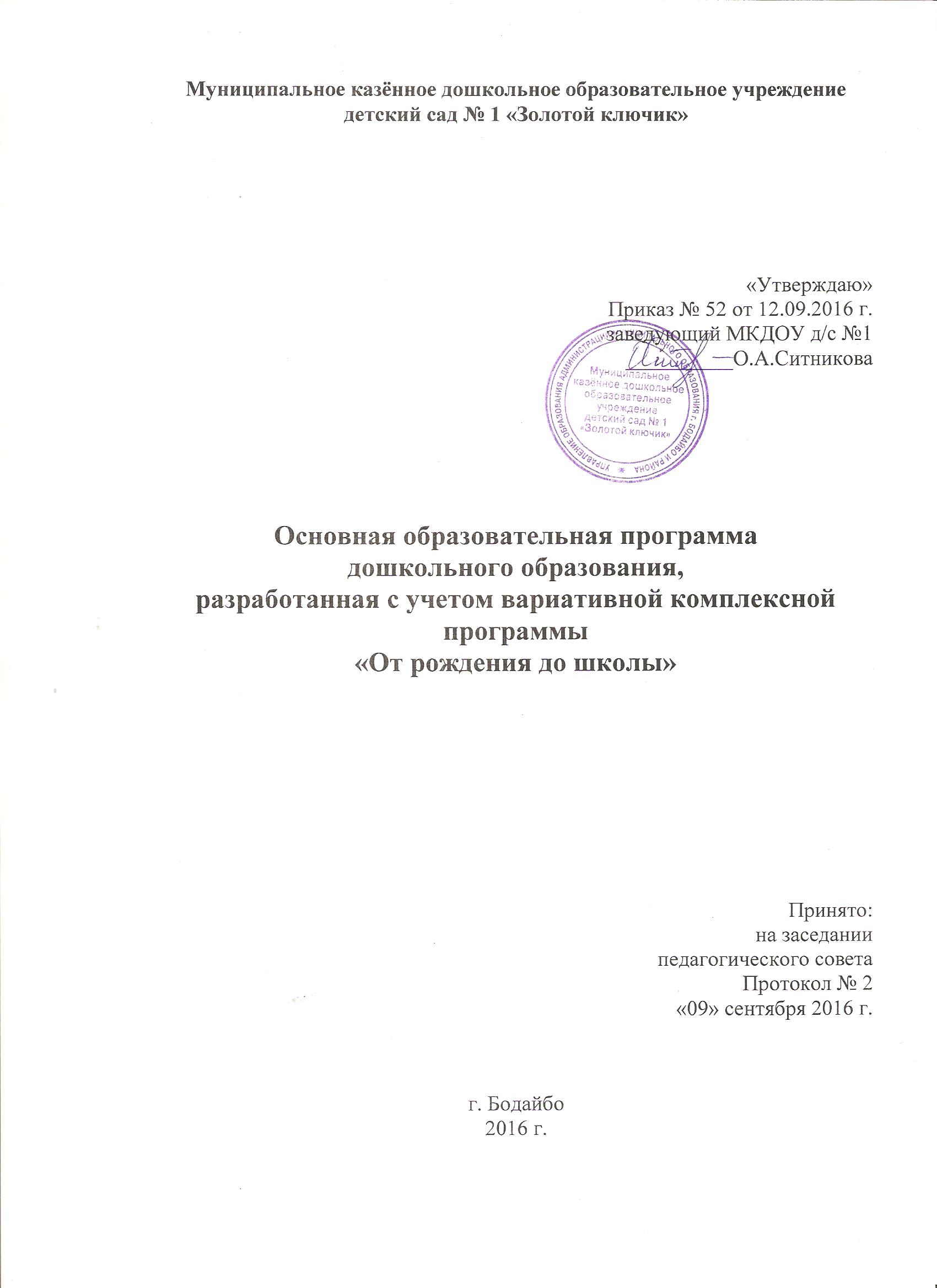 СодержаниеЦелевой раздел.Пояснительная записка:Цели и задачи Программы.Принципы и подходы к формированию Программы.Планируемые результаты освоения Программы.Целевые ориентиры в младенческом и раннем возрасте.Целевые ориентиры на этапе завершения освоения Программы.Развивающее оценивание качества образовательной деятельности по Программе.Часть, формируемая участниками образовательных отношенийСодержательный раздел.Общие положения.Описание образовательной деятельности в соответствии с направлениями развития ребенка, представленными в пяти образовательных областях:Ранний возраст (1-3 года).Дошкольный возраст:Социально – коммуникативное развитие.Познавательное развитие. Речевое развитие.Художественно – эстетическое развитие.Физическое развитие.Взаимодействие взрослых с детьми.Взаимодействие педагогического коллектива с семьями воспитанников.Программа коррекционно-развивающей работы с детьми с ограниченными возможностями здоровья.Часть, формируемая участниками образовательных отношенийОрганизационный раздел.Психолого-педагогические условия, обеспечивающие развитие ребенка.Организация развивающей предметно-пространственной среды.Кадровые условия реализации Программы.Материально-технические условия реализации Программы.Финансовые условия реализации Программы.Планирование образовательной деятельности.Режим дня и распорядок.Перспективы работы по совершенствованию и развитию содержания Программы и обеспечивающих ее реализацию нормативно-правовых, финансовых, научно – методических, кадровых, информационных и материально – технических ресурсов.Часть, формируемая участниками образовательных отношенийПеречень нормативных и нормативно-методических документов.Перечень литературных источников.ЦЕЛЕВОЙ РАЗДЕЛ.Пояснительная запискаОсновная образовательная программа дошкольного образования (далее Программа) Муниципального казенного дошкольного образовательного учреждения детский сад №1 «Золотой ключик» (далее МКДОУ д/с № 1) обеспечивает разностороннее развитие детей в возрасте от полутора  лет до прекращения образовательных отношений с учетом их возрастных и индивидуальных особенностей по основным направлениям: физическому, социально-коммуникативному, познавательному, речевому и художественно-эстетическому развитию. Программа обеспечивает достижение воспитанниками готовности к школе. Программа разработана в соответствии:с международными правовыми актами: - Конвенцией о правах ребенка (одобрена Генеральной Ассамблеей ООН 20.11.1989, вступила в силу для СССР от 15.09.1990); - Декларация прав ребенка (провозглашена резолюцией 1286 Генеральной Ассамблеи ООН от 20.11.1959)Законами РФ и документами Правительства РФ: - ст.30 Конституция РФ ст.7, 9, 12, 14, 17, 18, 28, 32, 33  - Федеральный закон «Об образовании в Российской Федерации» № 273-ФЗ от 29.12.2012;-  «Об основных гарантиях прав ребенка в Российской Федерации» от 24.07.1998 (с изм. и доп.); - «Национальная доктрина образования» (одобрена постановлением Правительства РФ от 30.06.2000 г.);Документами Федеральных служб: - «Санитарно-эпидемиологические требования к устройству, содержанию и организации режима работы дошкольных образовательных организаций. СанПиН 2.4.1.3049-13»  (Постановление Главного государственного санитарного врача РФ от 15.05.2013 № 26);Нормативно-правовыми документами Минобразования России:-  Приказ Министерства образования и науки РФ от 30.08.2013 г. № 1014«Об утверждении Порядка организации и осуществления образовательной деятельности по основным общеобразовательным программам - образовательным программам дошкольного образования»;- Приказ Минобрнауки России от 17.10.2013 №1155 «Об утверждении федерального-государственного образовательного стандарта дошкольного образования»	Программа разработана с учетом примерной образовательной программы «От рождения до школы» под редакцией Н.Е. Вераксы, Т.С.Комаровой, М.А.Васильевой, включая следующие парциальные программы:Программа является основным внутренним нормативно-управленческим документом, определяет содержание и организацию образовательной деятельности на уровне дошкольного образования, обеспечивает развитие личности детей дошкольного возраста в различных видах общения и деятельности с учетом их возрастных, индивидуальных психологических и физиологических особенностей.Цели и задачи Программы.Цель:  Создание благоприятных условий для обеспечения равных  возможностей полноценного развития каждого ребёнка в период дошкольного детства.Задачи:  1.Формировать  общую культуру личности детей, в том числе ценностей здорового образа жизни, развивать  их социальные, нравственные, эстетические, интеллектуальные, физические качества, инициативность, самостоятельность и ответственность ребенка, формировать предпосылки учебной деятельности.2.Создать  благоприятные условия   для развития детей в соответствии с их возрастными и индивидуальными особенностями и склонностями, развития способностей и творческого потенциала каждого ребёнка как субъекта отношений с самим собой, другими детьми, взрослым миром.3.Обеспечить  психолого-педагогическую поддержку семьи и повышение компетентности родителей (законных представителей) в   вопросах развития и образования, охраны и укрепления здоровья детей.1.1.2.Принципы и подходы к формированию Программы.Основные принципы дошкольного образования:1. Поддержка разнообразия детства. Современный мир характеризуется возрастающим многообразием и неопределенностью, отражающимися в самых разных аспектах жизни человека и общества. Многообразие социальных, личностных, культурных, языковых, этнических особенностей, религиозных и других общностей, ценностей и убеждений, мнений испособов их выражения, жизненных укладов особенно ярко проявляется в условиях Российской Федерации – государства с огромной территорией, разнообразными природными условиями, объединяющего многочисленные культуры, народы, этносы. Возрастающая мобильность в обществе, экономике, образовании, культуре требует от людей умения ориентироваться в этом мире разнообразия, способности сохранять свою идентичность и в то же время гибко, позитивно и конструктивно взаимодействовать с другими людьми, способности выбирать и уважать право выбора других ценностей и убеждений, мнений и способов их выражения. Принимая вызовы современного мира, Программа рассматривает разнообразие как ценность, образовательный ресурс и предполагает использование разнообразия для обогащения образовательного процесса. Организация выстраивает образовательную деятельность с учетом региональной специфики, социокультурной ситуации развития каждого ребенка, его возрастных и индивидуальных особенностей, ценностей, мнений и способов их выражения.2. Сохранение уникальности и самоценности детства как важного этапа в общем развитии человека. Самоценность детства – понимание детства как периода жизни значимого самого по себе, значимого тем, что происходит с ребенком сейчас, а не тем, что этот этап является подготовкой к последующей жизни. Этот принцип подразумевает полноценноепроживание ребенком всех этапов детства (младенческого, раннего и дошкольного детства), обогащение (амплификацию) детского развития.3. Позитивная социализация ребенка предполагает, что освоение ребенком культурных норм, средств и способов деятельности, культурных образцов поведения и общения с другими людьми, приобщение к традициям семьи, общества, государства происходят в процессе сотрудничества со взрослыми и другими детьми, направленного на создание предпосылок к полноценной деятельности ребенка в изменяющемся мире.4. Личностно-развивающий и гуманистический характер взаимодействия взрослых (родителей (законных представителей), педагогических и иных работников Организации) и детей. Такой тип взаимодействия предполагает базовую ценностную ориентацию на достоинство каждого участника взаимодействия, уважение и безусловное принятие личности ребенка, доброжелательность, внимание к ребенку, его состоянию, настроению, потребностям, интересам. Личностно-развивающее взаимодействие является неотъемлемой составной частью социальной ситуации развития ребенка в организации, условием его эмоционального благополучия и полноценного развития.5. Содействие и сотрудничество детей и взрослых, признание ребенка полноценным участником (субъектом) образовательных отношений. Этот принцип предполагает активное участие всех субъектов образовательных отношений – как детей, так и взрослых – в реализации программы. Каждый участник имеет возможность внести свой индивидуальный вклад в ходигры, занятия, проекта, обсуждения, в планирование образовательного процесса, может проявить инициативу. Принцип содействия предполагает диалогический характер коммуникации между всеми участниками образовательных отношений. Детям предоставляется возможность высказывать свои взгляды, свое мнение, занимать позицию и отстаивать ее,принимать решения и брать на себя ответственность в соответствии со своими возможностями.6. Сотрудничество Организации с семьей. Сотрудничество, кооперация с семьей, открытость в отношении семьи, уважение семейных ценностей и традиций, их учет в образовательной работе являются важнейшим принципом образовательной программы. Сотрудники Организации должны знать об условиях жизни ребенка в семье, понимать проблемы, уважать ценности и традиции семей воспитанников. Программа предполагаетразнообразные формы сотрудничества с семьей как в содержательном, так и в организационном планах.7. Сетевое взаимодействие с организациями социализации, образования, охраны здоровья и другими партнерами, которые могут внести вклад в развитие и образование детей, а также использование ресурсов местного сообщества и вариативных программ дополнительного образования детей для обогащения детского развития. Программа предполагает, что Организация устанавливает партнерские отношения не только с семьями детей, но и с другими организациями и лицами, которые могут способствовать обогащению социального и/или культурного опыта детей, приобщению детей к национальным традициям (посещение театров,музеев, освоение программ дополнительного образования), к природе и истории родного края; содействовать проведению совместных проектов, экскурсий, праздников, посещению концертов, а также удовлетворению особых потребностей детей, оказанию психолого - педагогической и/или медицинской поддержки в случае необходимости (центры семейногоконсультирования и др.).8. Индивидуализация дошкольного образования предполагает такое построение образовательной деятельности, которое открывает возможности для индивидуализации образовательного процесса, появления индивидуальной траектории развития каждого ребенка с характерными для данного ребенка спецификой и скоростью, учитывающей его интересы,мотивы, способности и возрастно-психологические особенности. При этом сам ребенок становится активным в выборе содержания своего образования, разных форм активности. Для реализации этого принципа необходимы регулярное наблюдение за развитием ребенка, сбор данных о нем, анализ его действий и поступков; помощь ребенку в сложной ситуации; предоставление ребенку возможности выбора в разных видах деятельности, акцентированиевнимания на инициативности, самостоятельности и активности ребенка.9. Возрастная адекватность образования. Этот принцип предполагает подбор педагогом содержания и методов дошкольного образования в соответствии с возрастными особенностями детей. Важно использовать все специфические виды детской деятельности (игру, коммуникативную и познавательно-исследовательскую деятельность, творческую активность, обеспечивающую художественно-эстетическое развитие ребенка), опираясь на особенностивозраста и задачи развития, которые должны быть решены в дошкольном возрасте. Деятельность педагога должна быть мотивирующей и соответствовать психологическим законам развития ребенка, учитывать его индивидуальные интересы, особенности и склонности.10. Развивающее вариативное образование. Этот принцип предполагает, чтообразовательное содержание предлагается ребенку через разные виды деятельности с учетом его актуальных и потенциальных возможностей усвоения этого содержания и совершения им тех или иных действий, с учетом его интересов, мотивов и способностей. Данный принцип предполагает работу педагога с ориентацией на зону ближайшего развития ребенка (Л.С. Выготский), что способствует развитию, расширению как явных, так и скрытых возможностей ребенка.11. Полнота содержания и интеграция отдельных образовательных областей. В соответствии со Стандартом Программа предполагает всестороннее социально - коммуникативное, познавательное, речевое, художественно-эстетическое и физическое развитие детей посредством различных видов детской активности. Деление Программы на образовательные области не означает, что каждая образовательная область осваивается ребенком по отдельности, в форме изолированных занятий по модели школьных предметов. Между отдельными разделами Программы существуют многообразные взаимосвязи: познавательное развитие тесно связано с речевым и социально-коммуникативным, художественно-эстетическое – с познавательным и речевым и т.п. Содержание образовательной деятельности в одной конкретной области тесно связано с другими областями. Такаяорганизация образовательного процесса соответствует особенностям развития детей раннего и дошкольного возраста.12. Инвариантность ценностей и целей при вариативности средств реализации и достижения целей Программы. Стандарт и Программа задают инвариантные ценности и ориентиры, с учетом которых Организация должна разработать свою основную образовательную программу и которые для нее являются научно-методическими опорами в современном мире разнообразия и неопределенности. При этом Программа оставляет за Организацией право выбора способов их достижения, выбора образовательных программ,учитывающих многообразие конкретных социокультурных, географических, климатических условий реализации Программы, разнородность состава групп воспитанников, их особенностей и интересов, запросов родителей (законных представителей), интересов и предпочтений педагогов и т.п.Содержание Программы строится с учетом возрастных индивидуальных особенностей детей, определяется целями и задачами Программы, реализуется в различных видах деятельности (общении, игре, познавательно-исследовательской деятельности - как сквозных механизмах развития ребенка):- в раннем возрасте (до 3 лет) - предметная деятельность и игры с  составными и динамическими игрушками; экспериментирование с материалами и веществами (песок, вода, тесто и пр.), общение с взрослым и совместные игры со сверстниками под руководством взрослого, самообслуживание и действия с бытовыми предметами-орудиями (ложка, совок, лопатка и пр.), восприятие смысла музыки, сказок, стихов, рассматривание картинок, двигательная активность;- для детей дошкольного возраста (3 года - 7 лет) - ряд видов деятельности, таких как игровая, включая сюжетно-ролевую игру, игру с правилами и другие виды игры, коммуникативная (общение и взаимодействие со взрослыми и сверстниками), познавательно- исследовательская (исследования объектов окружающего мира и экспериментирования с ними),а также восприятие художественной литературы и фольклора, самообслуживание и элементарный бытовой труд (в помещении и на улице), конструирование из разного материала, включая конструкторы, модули, бумагу, природный и иной материал, изобразительная (рисование, лепка, аппликация), музыкальная (восприятие и понимание смысла музыкальных произведений, пение, музыкально-ритмические движения, игры на детских музыкальных инструментах) и двигательная (овладение основными движениями) формы активности ребенка.Основные подходы к формированию Программы.Программа сформирована на основе требований ФГОС ДО, предъявляемых к структуре образовательной программы дошкольного образования и ее объёму.Программа определяет содержание и организацию образовательной деятельности на уровне дошкольного образования.Программа обеспечивает развитие личности детей дошкольного возраста в различных видах общения и деятельности с учетом их возрастных, индивидуальных, психологических и физиологических особенностей.Программа сформирована как программа психолого-педагогической поддержки позитивной социализации и индивидуализации, развития личности детей дошкольного возраста и определяет комплекс основных характеристик дошкольного образования (объем, содержание и планируемые результаты в виде целевых ориентиров дошкольного образования).Программа направлена на:- создание условий развития ребенка, открывающих возможности для его позитивной социализации, личностного развития, развития инициативы и творческих способностей на основе сотрудничества со взрослыми и сверстниками и соответствующим возрасту видам деятельности;- на создание развивающей образовательной среды, которая представляет собой систему условий социализации и индивидуализации детей.Основные характеристики особенностей развития детей раннего и дошкольного возраста.	Ранний дошкольный возраст (от 1 до 2 лет)Ежемесячная прибавка в весе составляет 200-250г, а в росте -1см. продолжается совершенствование строения и функций внутренних органов, мышечной и центральной нервной системы. Повышается  работоспособность нервных клеток. Длительность каждого периода активного бодрствования у детей до полутора лет составляет 3-4 часа, у детей двух лет- 4- 5,5 часа.       На развитие основных движений ребенка частично влияют пропорции его тела: короткие ноги, длинное туловище, большая голова. Малыш до полутора лет часто падает при ходьбе, не всегда вовремя остановиться, обойти препятствие. Несовершенна и осанка. Вследствие недостаточного развития мышечной системы ребенку трудно долго выполнять однотипные движения, например, ходить с мамой «только за ручку».     Постепенно совершенствуется ходьба. Дети учатся свободно передвигаться на прогулке: они взбираются на бугорки, ходят по траве, перешагивают через небольшие препятствия, например, палку, лежащую на земле. Исчезает шаркающая походка. В подвижных играх и на музыкальных занятиях дети делают боковые шаги, медленно кружится на месте.    В начале второго года дети много лазают: взбираются на горку, на диванчики, а позже (приставным шагом) и на шведскую стенку. Они также перелезают через бревно, подлезают под скамейку, перелезают через обруч. После полутора лет у малышей кроме основных развиваются и подражательные движения (мишке, зайчику).    В простых подвижных играх и плясках дети  привлекают координировать свои движения и действия друг с другом (при числе участвующих не более 8-10).     При обучении и правильном подборе игрового материала дети осваивают действия с разнообразными игрушками: разборными (пирамиды, матрешки и др.), строительным материалом и сюжетными игрушками (куклы с атрибутами к ним, мишки). Эти действия ребенок воспроизводит по подражанию после показа взрослого.     Постепенно из отдельных действий складываются «цепочки», и малыш учится доводить предметные действия до результата: заполняет колечками всю пирамидку, подбирая их по цвету и размеру, из строительного материала возводит по образцу забор, паровозик, башенку и другие несложные постройки.     Значительные перемены происходят и в действиях с сюжетными игрушками. Дети начинают переносить разученное действие с одной игрушкой (кукла) на другие (мишки, зайки); они активно ищут предмет, необходимый для завершения действия (одеяло, чтобы уложить куклу спать, мисочку, чтобы накормить мишку).     Воспроизводить подряд 2-3 действия, они сначала не ориентируются на то, как это бывает в жизни: спящую куклу, например, вдруг начинают катать на машинке. К концу второго года в игровых действиях детей уже отражается привычная им жизненная последовательность: погуляв с куклой, кормят ее и укладывают спать.      Бытовые действия с сюжетными игрушками дети воспроизводят на протяжении всего периода дошкольного детства. Но при этом дети 3-5 лет и старше устраивают из каждого действия «многоразовый ритуал». Перед едой кукле вымоют руки, завяжут салфетку, проверят, не горяча ли каша, кормить будут ложкой, а пить дадут из чашки. Всего этого на втором году нет. Ребенок просто подносит миску ко рту куклы. Аналогично он поступает и в других ситуациях. Этими особенностями объясняется простота подбора сюжетных игрушек и атрибутов к ним.Изложенное дает основание считать, что на втором году из отдельных действий складываются элементы, основа деятельности, свойственной дошкольному детству: предметная с характерными для нее сенсорным уклоном, конструктивная и сюжетно-ролевая игра (последнюю на втором году можно считать лишь  отобразительной).       Успехи в развитии предметно-игровой деятельности сочетаются с ее неустойчивостью, особенно заметной при дефектах воспитания. Имея возможность приблизиться к любому предмету, попавшему в поле зрения, ребенок бросает то, что держит в руках, и устремляется к нему. Постепенно это можно преодолеть.       Второй год жизни – период интенсивного формирования речи. Связи между предметом (действием) и словами, их обозначающими, формируются в 6-10 раз быстрее, чем в конце первого года. При этом понимание речи окружающих по-прежнему опережает умение говорить.      Дети усваивают названия предметов, действий, обозначения некоторых качеств и состояний. Благодаря этому можно организовать деятельность и поведение малышей, формировать и совершенствовать восприятие, в том числе составляющие основу сенсорного воспитания.      В процессе разнообразной деятельности со взрослыми дети усваивают, что одно и то же действие может относиться к разным предметам: «надень шапку, надень колечко на пирамидку» и т.д. Важным приобретением речи и мышления является формирующаяся на второй году жизни способность обобщения. Слово в сознании ребенка начинает ассоциироваться не с одним предметом, а обозначать все предметы, относящиеся к этой группе, несмотря на различие по цвету, размеру и даже внешнему виду (кукла большая и маленькая, голышом и одетая, кукла-мальчик и кукла-девочка). Способность обобщения позволяет детям узнавать предметы, изображенные на картинке, в то время как в начале года на просьбу показать какой-либо предмет малыш ориентировался на случайные несущественные признаки. Так, словом «кх» он мог обозначать и кошку, и меховой воротник.      Малыш привыкает к тому, что между предметами существуют разные связи, а взрослые и дети действуют в разных ситуациях, поэтому ему понятны сюжетные инсценировки (показ игрушек, персонажей кукольного и настольного театра).     Впечатления от таких показов, заинтересованного рассматривания сохраняют в памяти. Поэтому дети старше полутора лет способны поддерживать диалог- воспоминание со взрослым о недавних событиях или вещах, связанных с их личным опытом: «Куда ходили? – «Гулять». –«Кого видели?» - «Собачку».- «Кого кормили зернышками?» - «Птичку».     Активный словарь на протяжении года увеличивается неравномерно. К полутора годам он равен примерно 20-30 словам.  После 1 года 8-10 месяцев происходит скачок, развивается активно используемый словарь. В нем много глаголов и существительных, встречаются простые прилагательные и наречия (тут, там, туда и т.д.), а также предлоги.    Упрощенные слова (ту-ту, ав-ав) заменяют обычными, пусть и несовершенными в фонетическом  отношении. После полутора лет ребенок чаще всего воспроизводит контур слова (разное число слогов), наполняя его звуками – заместителями, более или менее близкими по звучанию слышимому  образцу.    Попытки улучшить произношение, повторяя слово за взрослым, в этом возрасте не приносят успеха. Это становится возможным лишь на третьем году. Ребенок в большинстве случаев после полутора лет правильно произносить губно-губные звуки (п,б,м), передние небоязычные (т,д,н), задние небоязычные (г,х). Свистящие, шипящие и сонорные звуки, а также слитные фонемы в словах, произносимых ребенком, встречается крайне редко.      Вначале произносимое ребенком слово является целым предложением. Так, слова «бах, упала» в одних случаях обозначают, что малыш уронил игрушку, в других –что он сам упал и ушибся.      К полутора  годам в высказываниях детей появляются двухсловные предложения, а в конце второго года обычным становится использование трех-, четырехсловных предложений.      Ребенок старше полутора лет активно обращается ко взрослым с вопросами. Но выражает их преимущественно интонационно: «Ия куся?» - то есть «Ира кушала?» вопросительными словами дети пользуются реже, но могут спросить: «Где платок?», «Баба куда пошла?», «Это что?»     На втором году жизни ребенок усваивает имена взрослых и детей, с которым общается повседневно, а также некоторые родственные отношения (мама, папа, бабушка). Он понимает элементарные человеческие чувства, обозначенные словами «радуется», «сердится», «испугался», «жалеет». В речи появляются оценочные суждения : «плохой», «хороший», «красивый».      Совершенствуется самостоятельность детей в предметно-игровой деятельности и самообслуживании.      Малыш овладевает умением самостоятельно есть любую пищу, умываться и мыть руки, приобретает навыки опрятности.       Расширяется ориентировка в ближайшем окружении. Знание того, как называются части помещения группы (мебель, одежда, посуда), помогает ребенку выполнять несложные (из одного, а к концу года из 2-3 действий) поручения взрослых, постепенно он привыкает соблюдать элементарные правила поведения, обозначаемые словами «можно», «нельзя», «нужно». Общение со взрослым носит деловой, объективно-направленный характер.       На втором году закрепляется и углубляется потребность общения со взрослым по самым разным поводам. При этом к двум годам дети постепенно переходят от языка жестов, мимики, выразительных звукосочетаний к выражению просьб, желаний, предложений с помощью слов и коротких фраз. Так речь становится основным средством общения со взрослым, хотя в этом возрасте ребенок охотно говорит только с близкими, хорошо знакомыми ему людьми.      На втором году жизни у детей сохраняется и развивается тип эмоционального взаимообщения. По двое-трое они самостоятельно играют друг с другом в разученные ранее при помощи взрослого игры («Прятки», «Догонялки»)     Однако опыт взаимообщения у детей невелик и основа его еще не сформирована. Имеет место непонимание со стороны предполагаемого партнера. Ребенок может расплакаться и даже ударить жалеющего его. Он активно протестует против вмешательства в свою игру.Игрушка в руках другого гораздо интереснее для малыша, чем та, что стоит рядом. Отобрав ее у соседа, но не зная, что делать дальше, малыш ее просто бросает. Воспитателю не следует проходить мимо подобных фактов, чтобы у детей не пропало желание общаться.Взаимообщение детей в течение дня возникает, как правило, в предметно-игровой деятельности и режимных процессах, а поскольку предметно-игровые действия и самообслуживание только формируются, самостоятельность, заинтересованность в их выполнении следует всячески оберегать.     Детей приучают соблюдать «дисциплину расстояния», и они осваивают умение играть и действовать рядом, не мешая друг другу, вести себя в группе соответствующим образом: не лезть в тарелку соседа, подвинуться на диванчике, чтобы мог сесть еще один ребенок, не шуметь в спальне и т.д. При этом они пользуются простыми словами: «на» («возьми»), «дай», «пусти», «не хочу» и др.      На фоне «охраны» деятельности каждого малыша нужно формировать совместные действия. Сначала по подсказке взрослого, а к двум годам самостоятельно дети способны помогать друг другу: принести предмет, необходимый для продолжения игры (кубики, колечки для пирамидки, одеяло для куклы). Подражая маме или воспитателю, один малыш пытается «накормить, причесать» другого.      Возможны несложные плясовые действия малышей парами на музыкальных занятиях.     Основными приобретениями второго года жизни считается совершенствование основных движений,  особенно ходьбы.     Подвижность ребенка порой даже мешает ему сосредоточиться на спокойных занятиях.     Наблюдается быстрое и разноплановое развитие предметно-игрового поведения, благодаря чему к  концу пребывания детей во второй группе раннего возраста у них формируются компоненты всех видов деятельности, характерных для периода дошкольного детства.       Происходит быстрое развитие разных сторон речи и ее функций. Хоть темп развития понимания речи окружающих по-прежнему опережает умение говорить, в конце второго года активный словарь состоит уже  из 200-300 слов. С помощью речи можно организовать поведение ребенка, а речь самого малыша становится основным средством общения  со взрослым.      С одной стороны, возрастает самостоятельность ребенка во всех сферах жизни, с другой – он осваивает правила поведения в группе (играть рядом, не мешая другим, помогать, если это понятно и несложно). Все  это является основой для развития в будущем совместной игровой деятельности.Ранний дошкольный возраст (от 2 до 3 лет)На третьем году жизни дети становятся самостоятельнее. Продолжает развиваться  предметная деятельность, ситуативно-деловое общение ребёнка и взрослого; совершенствуется восприятие, речь, начальные формы произвольного поведения, игры, наглядно-действенное мышление.Развитие предметной деятельности связано с условием культурных способов действия с различными предметами. Развиваются соотносящие и орудийные действия.Умение выполнять орудийные действия развивает произвольность, преобразуя натуральные формы активности в культурные на основе предлагаемой взрослыми модели, которая выступает в качестве не только объекта для подражания, но и образца, регулирующего собственную активность ребёнка.В ходе совместной с взрослыми предметной деятельности продолжает развиваться понимание речи. Слово отделяется от ситуации и приобретает самостоятельное  значение. Дети продолжают осваивать названия окружающих предметов, учатся выполнять простые словесные просьбы взрослых в пределах видимой наглядной ситуации.Количество понимаемых слов значительно возрастает. Совершенствуется регуляция поведения в результате обращения взрослых к ребёнку, который начинает понимать не только инструкцию, но и рассказ взрослых.Интенсивно развивается активная речь детей. К трём годам они осваивают основные грамматические структуры, пытаются строить простые предложения, в разговоре с взрослыми используют практически все части речи. Активный словарь достигает примерно 1 000 – 1 500 слов.К концу третьего года жизни речь становится средством общения ребёнка со сверстниками. В этом возрасте у детей формируются новые виды деятельности: игра, рисование, конструирование.Игра носит процессуальный характер, главное в ней – действия, которые совершаются с игровыми предметами, приближёнными к реальности. В середине третьего года жизни появляются действия с предметами заместителями.Появление собственно изобразительной деятельности обусловлено тем, что ребёнок уже способен сформулировать намерение изобразить какой либо предмет. Типичным является изображение человека в виде «головонога» - окружности и отходящих от неё линий.На третьем году жизни совершенствуются зрительные и слуховые ориентировки, что позволяет детям безошибочно выполнять ряд заданий: осуществлять выбор из 2-3 предметов по форме, величине и цвету; различать мелодии; петь.Совершенствуется слуховое восприятие, прежде всего фонематический слух. К трём годам дети воспринимают все звуки родного языка, но произносят их с большими искажениями.Основной формой мышления становится наглядно-действенное. Её особенность заключается в том, что возникающее в жизни ребёнка проблемные ситуации разрешаются путём реального действия с предметами.Для детей этого возраста характерна неосознанность мотивов, импульсивность и зависимость чувств и желаний от ситуации. Дети легко заражаются эмоциональным состоянием сверстников. Однако в этот период начинает складываться и произвольность поведения. Она обусловлена развитием орудийных действий и речи. У детей появляются чувства гордости и стыда, начинают формироваться элементы самосознания, связанные с идентификацией с именем и полом. Ранний возраст завершается кризисом  трёх лет. Ребёнок осознаёт себя как отдельного человека, отличного от взрослого. У него формируется образ Я. Кризис часто сопровождается рядом отрицательных проявлений: негативизмом, упрямством, нарушением общения со взрослым и др. Кризис может продолжаться от нескольких месяцев до двух лет.Младший дошкольный возраст (от 3 до 4 лет)В возрасте 3 – 4 лет ребёнок постепенно выходит за пределы семейного круга. Его общение становится вне ситуативным. Взрослый становится для ребёнка не только членом семьи, но и носителем определённой общественной функции. Желание ребёнка выполнять такую же функцию приводит к противоречию с его реальными  возможностями. Это противоречие разрешается через развитие игры, которая становится ведущим видом деятельности в дошкольном возрасте.Главной особенностью игры является её условность: выполнение одних действий с одними предметами предполагает их отнесённость к другим действиям с другими предметами. Основным содержанием игры младших дошкольников являются действия с игрушками и предметами-заместителями. Продолжительность игры небольшая. Младшие дошкольники ограничиваются  игрой с одной-двумя ролями и простыми, неразвёрнутыми сюжетами. Игры с правилами в этом возрасте только начинают формироваться.Изобразительная деятельность ребёнка  зависит от его представлений о предмете. В этом возрасте они только начинают формироваться. Графические образы бедны. У одних детей в изображениях отсутствуют детали, у других рисунки могут быть более детализированы. Дети уже могут использовать цвет.Большое значение для развития мелкой моторики имеет лепка. Младшие дошкольники способны под руководством взрослого вылепить простые предметы.Известно, что аппликация оказывает положительное влияние на развитие восприятия. В этом возрасте детям доступны простейшие виды аппликации.Конструктивная деятельность в младшем дошкольном возрасте ограничена возведением несложных построек по образцу и по замыслу.В младшем дошкольном возрасте развивается персептивная деятельность. Дети от использования предэталонов – индивидуальных единиц	 восприятия – переходя к сенсорным эталонам – культурно-выработанным средствам восприятия. К концу младшего дошкольного возраста дети могут воспринимать  от 5 и более форм предметов и до 7 и более цветов, способны дифференцировать  предметы по величине, ориентироваться в пространстве группы детского сада, а при определённой организации образовательного процесса – и в помещении всего дошкольного учреждения.Развиваются память и внимание. По просьбе взрослого дети могут запомнить 3 – 4 слова и 5 – 6 названий предметов. К концу младшего дошкольного возраста они способны запомнить значительные отрывки из любимых произведений.Продолжает развиваться наглядно-действенное мышление. При этом преобразования ситуаций в ряде случаев осуществляются на основе целенаправленных проб с учётом желаемого результата. Дошкольники способны установить некоторые скрытые связи и отношения между предметами.В младшем дошкольном возрасте начинает развиваться воображение, которое особенно наглядно проявляется в игре, когда одни объекты выступают в качестве заместителей других.Взаимоотношения детей ярко проявляются в игровой деятельности. Они скорее играют радом, чем активно вступают во взаимодействие. Однако уже в этом возрасте могут наблюдаться устойчивые избирательные взаимоотношения. Конфликты между детьми возникают преимущественно по поводу игрушек. Положение ребёнка в группе сверстников во многом определяется мнением воспитателя.В младшем дошкольном возрасте можно наблюдать соподчинение мотивов поведения в относительно простых ситуациях. Сознательное управление поведением только начинает складываться; во многом поведение ребёнка ещё ситуативное. Вместе с тем можно наблюдать и случаи ограничения собственных побуждений самим ребёнком, сопровождаемые словесными указаниями. Начинает развиваться самооценка, при этом дети в значительной мере ориентируются на оценку воспитателя. Продолжает развиваться также их половая идентификация, что проявляется в характере выбираемых игрушек и сюжетов.Средний дошкольный возраст (от 4 до 5 лет)В игровой деятельности детей среднего дошкольного возраста появляются ролевые взаимодействия. Они указывают на то, что дошкольники начинают отделять себя от принятой роли. В процессе игры роли могут меняться  не ради них самих, а ради смысла игры. Происходит разделение игровых и реальных взаимодействий детей.Значительное развитие получает изобразительная деятельность. Рисунок становится предметным и детализированным. Графическое изображение человека характеризуется наличием туловища, глаз, рта, носа, волос, иногда одежды и её деталей. Совершенствуется техническая сторона изобразительной деятельности. Дети могут рисовать основные геометрические фигуры, вырезать ножницами, наклеивать изображения на бумагу и т.д.Усложняется конструирование. Постройки могут включать 5 – 6 деталей. Формируются навыки конструирования по собственному замыслу, а также планирование последовательности действий.Двигательная сфера ребёнка характеризуется позитивными изменениями мелкой и крупной моторики. Развиваются ловкость, координация движений. Дети в этом возрасте лучше, чем младшие дошкольники, удерживают равновесие, перешагивают через небольшие преграды. Усложняются игры с мячом.К концу  среднего дошкольного возраста восприятие детей становится более развитым. Они оказываются способными называть форму, на которую похож тот или иной предмет. Могут вычленять в сложных объектах простые формы и из простых форм воссоздавать сложные объекты. Дети способны упорядочить группы предметов по сенсорному признаку – величине, цвету; выделить такие параметры, как высота, длина и ширина. Совершенствуется ориентация в пространстве.Возрастает объём памяти. Дети запоминают до 7 – 8 названий предметов. Начинает складываться произвольное внимание: дети способны принять задачу на запоминание, помнят поручения взрослых, могут выучить небольшое стихотворение и т.д.Начинает развиваться образное мышление. Дети оказываются способными использовать простые схематизированные изображения для решения несложных задач.  Дошкольники могут строить по схеме, решать лабиринтные задачи. Развивается предвосхищение. На основе пространственного расположения объектов дети могут сказать, что произойдёт в результате их взаимодействия. Однако  при этом им трудно встать на позицию другого наблюдателя и во внутреннем плане совершить мысленное преобразование образа.Для детей этого возраста особенно характерны известные феномены Ж.Пиаже: сохранение количества, объёма и величины. Например, если им предъявить три чёрных кружка из бумаги и семь белых кружков из бумаги и спросить: «Каких кружков больше – чёрных или белых?», большинство ответят, что белых больше. Но если спросить: «Каких больше – белых или бумажных?», ответ будет таким же – больше белых.Продолжает развиваться воображение. Формируются такие его особенности, как оригинальность и произвольность. Дети могут самостоятельно придумать небольшую сказку на заданную тему.Увеличивается устойчивость внимания. Ребёнку оказывается доступной сосредоточенная деятельность в течение 15 – 20 минут. Он способен удерживать в памяти при выполнении каких-либо действий несложное условие. В среднем дошкольном возрасте улучшается произношение звуков и дикция. Речь становится предметом активности детей. Они удачно имитируют голоса животных, интонацию выделяют речь тех или иных персонажей. Интерес вызывают ритмическая структура речи, рифмы.Развивается грамматическая сторона речи. Дошкольники  занимаются словотворчеством на основе грамматических правил. Речь детей при взаимодействии друг с другом носит ситуативный характер, а при общении со взрослыми становится вне ситуативной.Изменяется содержание общения ребёнка и взрослого. Оно выходит за пределы конкретной ситуации, в которой оказывается ребёнок. Ведущим становится познавательный мотив. Информация, которую ребёнок получает в процессе общения, может быть сложной и трудной для понимания, но она вызывает у него интерес.У детей формируется потребность в уважении со стороны взрослого, для них оказывается чрезвычайно важной его похвала. Это приводит к их повышенной обидчивости на замечания. Повышенная обидчивость представляет собой возрастной феномен.Взаимоотношения со сверстниками характеризуются избирательностью, которая выражается в предпочтении одних детей другим. Появляются постоянные партнёры по играм. В группах начинают выделяться лидеры. Появляются конкурентность, соревновательность. Последняя важна для сравнения себя с другим, что ведёт к развитию образа Я ребёнка, его детализации. Основные достижения возраста связаны: с развитием игровой деятельности; появлением ролевых и реальных взаимодействий; с развитием изобразительной деятельности; конструированием по замыслу, планированием;  совершенствованием восприятия, развитием образного мышления и воображения, эгоцентричностью познавательной позиции; развитием памяти, внимания, речи, познавательной мотивации, совершенствования восприятия; формированием потребности в уважении со стороны взрослого, появлением обидчивости, конкурентности, соревновательности со сверстниками, дальнейшим развитием образа Я ребёнка, его детализацией.Старший дошкольный возраст (от 5 до 6 лет)Дети шестого года жизни уже могут распределять роли до начала игры и строить своё поведение, придерживаясь роли. Игровое взаимодействие сопровождается речью, соответствующей и по содержанию, и интонационно взятой роли. Речь, сопровождающая реальные отношения детей, отличается от ролевой речи. Дети начинают осваивать социальные отношения и понимать подчинённость позиций в различных видах деятельности взрослых, одни роли становятся для них более привлекательными, чем другие. При распределении ролей могут возникать конфликты, связанные с субординацией ролевого поведения. Наблюдается организация игрового пространства, в котором выделяются смысловой «центр» и «периферия». (В игре «Больница» таким центром оказывается кабинет врача, в игре «Парикмахерская» - зал стрижки, а зал ожидания выступает в качестве периферии игрового пространства). Действия детей в играх становятся разнообразными.Развивается изобразительная деятельность детей. Это возраст наиболее активного рисования. В течение года дети способны создать до двух тысяч рисунков. Рисунки могут быть самыми разными по содержанию: это и жизненные впечатления детей, и воображаемые ситуации, и иллюстрации к фильмам и книгам. Обычно рисунки представляют собой схематичные изображения различных объектов, но могут отличаться оригинальностью композиционного решения, передавать статичные и динамичные отношения. Рисунки приобретают сюжетный характер; достаточно часто встречаются многократно повторяющиеся сюжеты с небольшими или, напротив, существенными изменениями. Изображение человека становится более детализированным и пропорциональным. По рисунку можно судить о половой принадлежности и эмоциональном состоянии изображённого человека.Конструирование характеризуется умением анализировать условия, в которых протекает эта деятельность. Дети используют и называют различные детали деревянного конструктора. Могут заменить детали постройки в зависимости от имеющегося материала. Овладевают обобщённым способом обследования образца. Дети способны выделять основные части  предполагаемой постройки. Конструктивная деятельность может осуществляться на основе схемы, по замыслу и по условиям. Появляется конструирование в ходе совместной деятельности.Дети могут конструировать из бумаги, складывая её в несколько раз (два, четыре, шесть сгибаний); из природного материала. Они осваивают два способа конструирования: 1) от природного материала к художественному образу (в этом случае ребёнок «достраивает» природный материал до целостного образа, дополняя его различными деталями); 2) от художественного образа к природному материалу (в этом случае ребёнок подбирает необходимый материал, для того чтобы воплотить образ).Продолжает совершенствоваться восприятие цвета и их оттенки, но и промежуточные цветовые оттенки; форму прямоугольников, овалов, треугольников. Воспринимают величину объектов, легко выстраивают в ряд – по возрастанию или убыванию – до 10 различных предметов.Однако дети могут испытывать трудности при анализе пространственного положения объектов, если сталкиваются с несоответствием формы и их пространственного расположения. Это свидетельствует о том, что в различных ситуациях восприятие представляет для дошкольников известные сложности, особенно если они должны одновременно учитывать несколько различных и при этом противоположных признаков.В старшем дошкольном возрасте продолжает развиваться образное мышление. Дети способны не только решить задачу в наглядном плане, но и совершить преобразования объекта, указать, в какой последовательности объекты вступят во взаимодействие, и т.д. Однако подобные решения окажутся правильными только в том случае, если дети будут применять адекватные мыслительные средства. Среди них можно выделить схематизированные представления, которые возникают в процессе наглядного моделирования; комплексные представления, отражающие представления детей о системе  признаков, которыми могут обладать объекты, а также представления, отражающие стадии преобразования различных объектов и явлений (представления о цикличности изменений):  представления о смене времён года, дня и ночи, об увеличении и уменьшении объектов в результате различных воздействий, представления о развитии и т.д.Кроме того, продолжают совершенствоваться обобщения, что является основой словесно логического мышления. В дошкольном возрасте у детей ещё отсутствуют представления о классах объектов. Дети группируют объекты по признакам, которые могут изменяться, однако начинают формироваться операции логического сложения и умножения классов. Так, например,  старшие дошкольники при группировке объектов могут учитывать два признака: цвет и форму (материал) и т.д.Как показали исследования отечественных психологов, дети старшего дошкольного возраста способны рассуждать и давать адекватные причинные объяснения, если анализируемые отношения не выходят за пределы их наглядного опыта. Развитие воображения в этом возрасте позволяет детям сочинять достаточно оригинальные и последовательно разворачивающиеся истории. Воображение будет активно развиваться лишь при условии проведения специальной работы по его активизации.Продолжают развиваться устойчивость, распределение, переключаемость внимания. Наблюдается переход от непроизвольного к произвольному вниманию.Продолжает совершенствоваться речь, в том числе её звуковая сторона. Дети могут правильно воспроизводить шипящие, свистящие и сонорные звуки. Развивается фонематический слух, интонационная выразительность речи при чтении стихов в сюжетно-ролевой игре и в повседневной жизни.Совершенствуется грамматический строй речи. Дети используют практически все части речи, активно занимаются словотворчеством. Богаче становится лексика: активно используются синонимы и антонимы.Развивается связная речь. Дети могут пересказывать, рассказывать по картинке, передавая не только главное, но и детали.Достижения этого возраста характеризуются распределением ролей в игровой деятельности; структурированием игрового пространства; дальнейшим развитием изобразительной деятельности, отличающейся высокой продуктивностью; применением в конструировании обобщённого способа обследования образца; усвоением обобщённых способов изображения предметов одинаковой формы.Восприятие в этом возрасте характеризуется анализом сложных форм объектов; развитие мышления сопровождается освоением мыслительных средств (схематизированные представления, комплексные представления, представления о цикличности изменений); развиваются умение обобщать, причинное мышление, воображение, произвольное внимание, речь, образ Я.Старший дошкольный возраст (от 6 до 7 лет)В сюжетно-ролевых играх дети подготовительной к школе группы начинают осваивать сложные взаимодействия людей, отражающие характерные значимые жизненные ситуации, например, свадьбу, рождение ребёнка, болезнь, трудоустройство и т.д.Игровые действия детей становятся более сложными, обретают особый смысл, который не всегда открывается взрослому. Игровое пространство усложняется. В нём может быть несколько центров, каждый из которых поддерживает свою сюжетную линию. При этом дети способны отслеживать поведение партнёров по всему игровому пространству и менять своё поведение в зависимости от места в нём. Так, ребёнок уже обращается к продавцу не только как покупатель, а как покупатель-мама или покупатель-шофёр и т.п. Исполнение роли акцентируется не только самой ролью, но и тем, в какой части игрового пространства эта роль воспроизводится. Например, исполняя роль водителя автобуса, ребёнок командует пассажирами и подчиняется инспектору ГИБДД. Если логика игры требует появления новой роли, то ребёнок может по ходу игры взять на себя новую роль, сохранив при этом роль, взятую ранее. Дети могут комментировать исполнение роли тем или иным участником игры.Образы из окружающей жизни и литературных произведений, передаваемые детьми в изобразительной деятельности, становятся сложнее. Рисунки приобретают более детализированный характер, обогащается их цветовая гамма. Более явными становятся различия между рисунками мальчиков и девочек. Мальчики охотно изображают технику, космос, военные действия и т.п. Часто встречаются и бытовые сюжеты: мама и дочка, комната и т.д.Изображение человека становится ещё более детализированным и пропорциональным.  Появляются пальцы на руках, глаза, рот, нос, брови, подбородок. Одежда может быть украшена различными деталями.При правильном педагогическом подходе у детей формируются художественно-творческие способности в изобразительной деятельности.Дети подготовительной к школе группы в значительной степени освоили конструирование из строительного материала. Они свободно владеют обобщёнными способами  анализа как изображений, так и построек; не только анализируют основные конструктивные особенности различных деталей, но и определяют их форму на основе сходства со знакомыми им  объёмными предметами. Свободные постройки становятся симметричными и пропорциональными, их строительство осуществляется на основе зрительной ориентировки.Дети быстро и правильно подбирают необходимый материал. Они достаточно точно представляют себе последовательность, в которой будет осуществляться постройка, и материал, который понадобится для её выполнения; способны выполнять различные по степени сложности постройки как по собственному замыслу, так и по условиям.В этом возрасте дети уже могут освоить сложные формы сложения из листа бумаги и придумывать собственные, но этому их нужно специально обучать. Данный вид деятельности не просто доступен детям – он важен для  углубления их пространственных представлений.Усложняется конструирование из природного материала. Дошкольникам уже доступны целостные композиции по предварительному замыслу, которые    могут передавать сложные отношения, включать фигуры людей и животных.У детей продолжает развиваться восприятие, однако они не всегда могут одновременно учитывать несколько различных признаков.Развивается образное мышление, однако воспроизведение метрических отношений затруднено. Это легко проверить, предложив детям воспроизвести на листе бумаги образец, на котором нарисованы девять точек, расположенных не на одной прямой. Как правило, дети не воспроизводят метрические отношения между точками: при наложении рисунков друг на друга точки детского рисунка не совпадают с точками образца.Продолжают развиваться навыки обобщения и рассуждения, но они в значительной степени ещё ограничиваются наглядными признаками ситуации.Продолжает развиваться воображение, однако часто приходится констатировать снижение развития воображения в этом возрасте в сравнении со старшей группой. Это можно объяснить различными влияниями, в том числе и средств массовой информации, приводящим к стереотипности детских образов.Продолжает развиваться внимание дошкольников, оно становится произвольным. В некоторых видах деятельности время произвольного сосредоточения достигает 30 минут.У дошкольников продолжает развиваться речь: её звуковая сторона, грамматический строй, лексика. Развивается связная речь. В высказываниях детей отражаются как расширяющийся словарь, так и характер обобщений, формирующихся в этом возрасте. Дети начинают активно употреблять обобщающие существительные, синонимы, антонимы, прилагательные и т.д.В результате правильно организованной образовательной работы у дошкольников развиваются диалогическая и некоторые виды монологической речи.В подготовительной к школе группе завершается дошкольный возраст. Его основные достижения связаны с освоением мира вещей как предметов человеческой культуры; освоением форм позитивного общения с людьми; развитием половой идентификации, формированием позиции школьника.К концу дошкольного возраста ребёнок обладает высоким уровнем познавательного и личностного развития, что позволяет ему в дальнейшем успешно учиться в школе.Особенности организации образовательного процесса: Основной структурной единицей МКДОУ д/с № 1 является группа. Общее количество групп – 8, из которых 7 групп – общеразвивающей направленности, 1 группа – оздоровительной направленности для детей с туберкулезной интоксикацией. По наполняемости все группы соответствуют нормам и требованиям СанПиН.МКДОУ д/с №1 расположено в местности, приравненной к районам Крайнего Севера, где климат резко континентальный. В учреждении разработан режим пребывания детей с учетом холодного и теплого времени года с 10,5 часов пребывания воспитанников.Образовательный процесс осуществляется на русском языке. Соотношение  обязательной части Программы и части, формируемой участниками образовательного процесса, определено как 60% и 40%В рамках реализации федерального государственного образовательного стандарта дошкольного образования содержание образовательного процесса с детьми раннего и дошкольного возраста в группах общеразвивающей направленности выстроено на основе  примерной общеобразовательной программы дошкольного образования «От рождения до школы» под редакцией Н.Е. Вераксы, Т.С.Комаровой, М.А.Васильевой. Данный выбор обусловлен такими факторами, как: - опыт работы педагогов МКДОУ д/с № 1 составляет более 5лет (с 2011 г.);- программа полностью отражает взгляд педагогов МКДОУ д/с № 1;- методическая компетентность педагогов по реализации программы составляет  100%;- предметно-пространственная среда приведена в соответствие с требованиями программы.Парциальные программы являются дополнением к основной образовательной программе дошкольного образования и составляют не более 40% от общей учебной нагрузки:-  «Основы безопасности детей дошкольного возраста» Н.Н.Авдеева, Н.Л.Князева, Р.Б.Стеркина, 2002г.;При организации образовательного процесса учитываются принципы интеграции образовательных областей в соответствии с возрастными возможностями и особенностями воспитанников. Содержание Программы соответствует основным положениям возрастной психологии и дошкольной педагогики и выстроено по принципу развивающего образования, целью которого является развитие ребенка, что обеспечивает единство воспитательных развивающих и обучающих целей и задач. В основу организации образовательного процесса определен комплексно-тематический принцип, в основу которого положена идея интеграциисодержания разных образовательных областей вокруг единой, общей темы, которая на определенное время становится объединяющей. Решение программных задач осуществляется в разных формах: совместной деятельности взрослых и детей, а также в самостоятельной деятельности детей и во время вовлечения родителей (законных представителей) в реализацию Программы.Планируемые результаты освоения воспитанниками ПрограммыРезультаты освоения Программы представлены в виде целевых ориентиров дошкольного образования, которые представляют собой социально-нормативные возрастные характеристики возможных достижений ребенка на этапе завершения уровня дошкольного образования. Целевые ориентиры не подлежат непосредственной оценке, в том числе в виде педагогической диагностики (мониторинга), и не являются основанием для их формального сравнения с реальными достижениями детей. Они не являются основой объективной оценки соответствия, установленным требованиям образовательной деятельности и подготовки детей. Освоение Программы не сопровождается проведением промежуточных аттестаций и итоговой аттестации воспитанников,  являются ориентирами для:1.построения образовательной политики на соответствующих уровнях с учетом целей дошкольного образования, общих для всего образовательного пространства Российской Федерации; решения задач: - формирования Программы; - анализа профессиональной деятельности; - взаимодействия с семьями;2. изучения характеристик образования детей в возрасте от 2 месяцев до 8 лет;3. информирования родителей (законных представителей) и общественности относительно целей дошкольного образования, общих для всего образовательного пространства Российской Федерации.К целевым ориентирам дошкольного образования относятся следующие социально-нормативные возрастные характеристики возможных достижений ребенка:Целевые ориентиры образования в младенческом и раннем возрасте:- ребенок интересуется окружающими предметами и активно действует с ними; эмоционально вовлечен в действия с игрушками и другими предметами, стремится проявлять настойчивость в достижении результата своих действий;- использует специфические, культурно фиксированные предметные действия, знает назначение бытовых предметов (ложки, расчески, карандаша и пр.) и умеет пользоваться ими. Владеет простейшими навыками самообслуживания; стремится проявлять самостоятельность в бытовом и  игровом поведении;- владеет активной речью, включенной в общение; может обращаться с вопросами и просьбами, понимает речь взрослых; знает названия окружающих предметов и игрушек;- стремится к общению со взрослыми и активно подражает им в движениях и действиях; появляются игры, в которых ребенок воспроизводит действия взрослого;         проявляет интерес к сверстникам; наблюдает за их действиями и подражает им;- проявляет интерес к стихам, песням и сказкам, рассматриванию картинки, стремится двигаться под музыку; эмоционально откликается на различные произведения культуры и искусства;- у ребенка развита крупная моторика, он стремится осваивать различные виды движения (бег, лазанье, перешагивание и пр.).Целевые ориентиры на этапе завершения дошкольного образования:- ребенок овладевает основными культурными способами деятельности, проявляет инициативу и самостоятельность в разных видах деятельности - игре, общении, познавательно-исследовательской деятельности, конструировании и др.; способен выбирать себе род занятий, участников по совместной деятельности;- ребенок обладает установкой положительного отношения к миру, к разным видам труда, другим людям и самому себе, обладает чувством собственного достоинства; активно взаимодействует со сверстниками и взрослыми, участвует в совместных играх. Способен договариваться, учитывать интересы и чувства других, сопереживать неудачам и радоваться успехам других, адекватно проявляет свои чувства, в том числе чувство веры в себя, старается разрешать конфликты;- ребенок обладает развитым воображением, которое реализуется в разных видах деятельности, и прежде всего в игре; ребенок владеет разными формами и видами игры, различает условную и реальную ситуации, умеет подчиняться разным правилам и социальным нормам;- ребенок достаточно хорошо владеет устной речью, может выражать свои мысли и желания, может использовать речь для выражения своих мыслей, чувств и желаний, построения речевого высказывания в ситуации общения, может выделять звуки в словах, у ребенка складываются предпосылки грамотности;- у ребенка развита крупная и мелкая моторика; он подвижен, вынослив, владеет основными движениями, может контролировать свои движения и управлять ими;- ребенок способен к волевым усилиям, может следовать социальным нормам поведения и правилам в разных видах деятельности, во взаимоотношениях со взрослыми и сверстниками, может соблюдать правила безопасного поведения и личной гигиены;- ребенок проявляет любознательность, задает вопросы взрослым и сверстникам, интересуется причинно-следственными связями, пытается самостоятельно придумывать объяснения явлениям природы и поступкам людей; склонен наблюдать, экспериментировать. Обладает начальными знаниями о себе, о природном и социальном мире, в котором он живет; знаком с произведениями детской литературы, обладает элементарными представлениями из области живой природы, естествознания, математики, истории и т.п.; ребенок способен к принятию собственных решений, опираясь на свои знания и умения в различных видах деятельности.Целевые ориентиры Программы выступают основаниями преемственности дошкольного и начального общего образования. Настоящие целевые ориентиры предполагают формирование у детей дошкольного возраста предпосылок к учебной деятельности на этапе завершения ими дошкольного образования.Развивающее оценивание качества образовательной деятельности по Программе.В соответствии с п. 3.2.3. ФГОС ДО Приказ Минобрнауки России от 17.10.2013 г. №1155 «При реализации Программы может проводиться оценка индивидуального развития детей».Нами проводится комплексная педагогическая диагностика на основе оценки индивидуального развития детей дошкольного возраста, связанной с оценкой эффективности педагогических действий и лежащей в основе их дальнейшего планирования.Комплексная педагогическая диагностика на основе оценки индивидуального развития детей дошкольного возраста.Как видно из таблицы, в процессе комплексной педагогической диагностики нами отслеживается эффективность педагогического сопровождения во всех образовательных областях. Результаты педагогической диагностики используются нами исключительно для решения следующих образовательных задач:1. индивидуализации образования (в том числе поддержки ребенка, построения его образовательной траектории или профессиональной коррекции особенностей его развития);2. оптимизации работы с группой детей.При составлении системы психологической диагностики мы руководствовались п. 3.2.3. в части «…при необходимости используется психологическая диагностика развития детей (выявление и изучение индивидуально-психологических особенностей детей), которую проводят квалифицированные специалисты (педагоги-психологи, психологи). Участие ребенка в психологической диагностике допускается только с согласия его родителей (законных представителей). Результаты психологической диагностики могут использоваться для решения задач психологического сопровождения и проведения квалифицированной коррекции развития детей» / ФГОС ДО Приказ Минобрнауки России от 17.10.2013 г. №1155/ Комплекс психологической диагностики нами разработан на основе пособия Н.Е. Веракса, А.Н. Веракса «Мониторинг достижений ребенком планируемых результатов освоения программы».Психологическая диагностика  Часть, формируемая участниками образовательных отношений

   Мониторинг в группах оздоровительной  направленности.Для детей, посещающих группу оздоровительной  направленности таблицы мониторинга заполняются два раза в год – при поступление в ОУ и в конце учебного года.
          Результаты мониторинга являются закрытыми и предоставляют собой целевые ориентиры для педагогов при определении индивидуальных траекторий сопровождения развития каждого воспитанникаII.СОДЕРЖАТЕЛЬНЫЙ РАЗДЕЛ2.1.Общие положенияВ соответствии с п. 2.6. / ФГОС ДО Приказ Минобрнауки России от 17.10.2013 г. №1155/ Содержание Программы должно обеспечивать развитие личности, мотивации и способностей детей в различных видах деятельности и охватывать следующие структурные единицы, представляющие определенные направления развития и образования детей (далее – образовательные области):- социально-коммуникативное развитие;- познавательное развитие;- речевое развитие;- художественно-эстетическое развитие;- физическое развитие.Образовательная область понимается нами, как структурная единица содержания образования, представляющая определенное направление развития и образования детей. Конкретное содержание указанных образовательных областей зависит от возрастных и индивидуальных особенностей детей, определяется целями и задачами Программы и может реализовываться в различных видах деятельности (общении, игре, познавательно- исследовательской деятельности - как сквозных механизмах развития ребенка) /п. 2.7. ФГОС ДО Приказ Минобрнауки России от 17.10.2013 г. №1155/Руководствуясь п.2.11.2. ФГОС ДО представим характеристику описание образовательной деятельности в соответствии с направлениями развития ребенка, представленными в пяти образовательных областях, с учетом используемых вариативных примерных основных образовательных программ дошкольного образования и методических пособий, обеспечивающих реализацию данного содержания.2.2.Описание образовательной деятельности в соответствии с направлениями развития ребенка, представленными в пяти образовательных областяхСоциально – коммуникативное развитие воспитанниковВ соответствии с п.2.6. ФГОС ДО социально-коммуникативное развитие как образовательная область как структурная единица, представляющая определенные направления развития и образования детей в образовательной среде ДОУ по следующим направлениям:- усвоение норм и ценностей, принятых в обществе, включая моральные и нравственные ценности;- развитие общения и взаимодействия ребенка со взрослыми и сверстниками;- становление самостоятельности, целенаправленности и саморегуляции собственных действий;- развитие социального и эмоционального интеллекта, эмоциональной отзывчивости, сопереживания,- формирование готовности к совместной деятельности со сверстниками,- формирование уважительного отношения и чувства принадлежности к своей семье и к сообществу детей и взрослых в Организации;- формирование позитивных установок к различным видам труда и творчества;- формирование основ безопасного поведения в быту, социуме, природе.Важными задачами государства и общества по отношению к детям являются обеспечение оптимальных условий для развития их индивидуальных способностей, саморегуляции, формирование основ уважительного отношения к окружающим, приобщение к общечеловеческим ценностям.Социально-коммуникативное развитие направлено на достижение целей освоения первоначальных представлений социального характера и включения детей в систему социальных отношений через развитие игровой деятельности, приобщение к элементарным общепринятым нормам и правилам взаимоотношения со сверстниками и взрослыми (в том числе моральным), формирование гендерной, семейной, гражданской принадлежности, патриотических чувств, чувства принадлежности к мировому сообществу; формирование позитивных установок к различным видам труда и творчества; формирование основ безопасного поведения в быту, социуме, природе.Современная социокультурная среда развития ребёнка.1.Большая открытость мира и доступность его познания для ребёнка, больше источников информации (телевидение, интернет, большое количество игр и игрушек, наглядно - дидактический материал).2.Культурная неустойчивость окружающего мира, смешение культур в совокупности с многозначностью разновидность и иногда противоречивость предлагаемых разными культурами образцов поведения и образцов отношения к окружающему миру.3.Сложность окружающей среды с технологической точки зрения нарушениеустоявшейся традиционной схемы передачи знаний и опыта от взрослых детям формирование уже на этапе дошкольного детства универсальных, комплексных качеств личности ребёнка.4.Быстрая изменяемость окружающего мира, новая методология познания мира.5.Быстрая изменяемость окружающего мира, понимание ребёнком важности и неважности (второстепенности) информации, отбор содержания дошкольного образования, усиление роли взрослого в защите ребёнка от негативного воздействия излишних источников познания.6.Агрессивность окружающей среды и ограниченность механизмов приспособляемости человеческого организма к быстро изменяющимся условиям, наличие многочисленных вредных для здоровья факторов негативное влияние на здоровье детей – как физическое, так ипсихическое возрастание роли инклюзивного образования влияние на формирование у детей норм поведения, исключающих пренебрежительное отношение к детям с ограниченными возможностями здоровья.Социально-коммуникативное развитие происходит через:Основные направления реализации образовательной областиРешение вышеназванных основных задач невозможно без формирования первичных ценностных представлений (в дошкольном возрасте ценности проявляются в различении того, что хорошо и что плохо, конкретных примерах добрых дел и поступков).Задачи образовательной области «Социально-коммуникативное развитие» решаются в интеграции со всеми другими образовательными областями, процесс социализации пронизывает содержание Программы разнообразными социализирующими аспектами.Значительное место в реализации области занимают сюжетно-ролевые, режиссерские и театрализованные игры как способы освоения ребенком социальных ролей, средства развития интеллектуальных и личностных качеств детей, их творческих способностей.Развитие и интеграция образовательной области«Социально - коммуникативное развитие»Связь с другими образовательными областямиОбразовательная область «Социально - коммуникативное развитие»Игра как ведущая деятельность детей дошкольного возрастаКлассификация игр детей дошкольного возраста(по Е.В. Зворыгиной и С.Л. Новоселовой)Характеристика сюжетной самодеятельной игрыОснова сюжетно-ролевой игры – мнимая или воображаемая ситуация;Характерная черта – самостоятельность детей;Через игру ребенок воплощает свои взгляды, представления;Дети отражают отношение к тому событию, которое они разыгрывают.Сюжетная самодеятельная игра как деятельность предъявляет к ребенку ряд требований, способствующих формированию психических новообразований:- Действие в воображаемом плане способствует развитию символической функции мышления- Наличие воображаемой ситуации способствует формированию плана представлений- Игра направлена на воспроизведение человеческих взаимоотношений, следовательно, она способствует формированию у ребенка способности определенным образом в них ориентироваться- Необходимость согласовывать игровые действия способствует формированию реальных взаимоотношений между играющими детьмиПредпосылки сюжетно - ролевой игрыПервый этап – ознакомительная играВзрослый организует предметно-игровую деятельность ребенка, используя разнообразные игрушки и предметы.Второй этап – отобразительная играДействия ребенка направлены на выявление специфических свойств предмета и на достижение с его помощью определенного эффекта.Третий этап – сюжетно-отобразительная играДети активно отображают впечатления, полученные в повседневной жизни.Формирование взаимоотношений в сюжетно-ролевой игре (А.П.Усова).- Уровень неорганизованного поведения, которое ведет к разрушению игр других детей.- Уровень одиночных игр, на котором ребенок не вступает во взаимодействие с другими детьми, но и не мешает им играть.- Уровень игр рядом, когда дети могут играть вместе, но каждый действует всоответствии со своей игровой целью.- Уровень кратковременного общения, на котором ребенок на какое-то времяподчиняет свои действия общему замыслу.- Уровень длительного общения, на котором наступает взаимодействие на основе интереса к содержанию игры.- Уровень постоянного взаимодействия на основе общих интересов, избирательных симпатий.Компоненты сюжетно-ролевой игрыСюжет игрыСфера действительности, которая воспроизводится детьми, отражение определенных действий,событий из жизни и деятельности.Содержание игры То, что воспроизводится ребенком в качестве центрального ихарактерного момента деятельности и отношений между взрослыми в их бытовой, трудовой и общественной деятельности.Роль Игровая позиция, в которой ребенок отождествляет себя с каким либо персонажем сюжета и действует в соответствии с представлениями о данном персонаже.Метод руководства сюжетно-ролевой игрой (Н.Я.Михайленко, Н.А.Коротковой)Первый принцип: для того, чтобы дети овладели игровыми умениями, воспитатель должен играть вместе с ними.Второй принцип: на каждом возрастном этапе игра развертывается особым образом, так, чтобы детьми «открывался» и усваивался новый, более сложный способ построения игры.Третий принцип: на каждом возрастном этапе при формировании игровых умений необходимо ориентировать детей на осуществление игрового действия, так и на пояснение его смысла партнерам.Комплексный метод руководства игрой (Е.В.Зворыгиной, С.Л.Новоселовой)1. Обогащение детей знаниями и опытом деятельности;2. Передача игровой культуры ребенку (обучающие игры, досуговые игры,народные игры);3. Развивающая предметно-игровая среда;4. Активизация предметного общения взрослого с детьми.Развитие трудовой деятельностиВиды труда- Навыки культуры быта (труд по самообслуживанию)- Ознакомление с трудом взрослых- Труд в природе- Хозяйственно-бытовой труд (содружество взрослого и ребенка, совместнаядеятельность)- Ручной труд (мотивация – сделать приятное взрослому, другу-ровеснику, младшему ребенку)Типы организации труда: индивидуальный труд, труд рядом, общий труд, совместный труд, коллективный трудМетодическое оснащение данного раздела включает следующие методические пособия:Системы работы по формированию у дошкольников основ безопасностижизнедеятельностиПарциальная программа «Основы безопасности детей дошкольного возраста»Н.Н.Авдеева, Н.Л.Князева, Р.Б.Стеркина, 2002г.;Цель: Формирование основ безопасности собственной жизнедеятельностиФормирование предпосылок экологического сознания (безопасности окружающего мира)Основные задачи дошкольников ОБЖ1.Научить ребенка ориентироваться в окружающей его обстановке и уметь оценивать отдельные элементы обстановки с точки зрения «Опасно – не опасно»2.Научить ребенка быть внимательным и предусмотрительным (ребенок должен понимать, к каким последствиям могут привести те или иные его поступки)3.Сформировать важнейшие алгоритмы восприятия и действия, которые лежат в основе безопасного поведения4.Под безопасным поведением следует понимать такой набор стереотипов исознательных действий в изменяющейся обстановке, который позволяет сохранять индивидуальную целостность и комфортность поведения, предупреждает физический и психический травматизм, создает нормальные условия взаимодействия между людьмиОсновные принципы работы по воспитанию детей навыков безопасного поведения- Важно не механическое заучивание детьми правил безопасного поведения, а воспитание у них н6авыков безопасного поведения в окружающей его обстановке- Воспитатели и родители не должны ограничивать словами и показом картинок. С детьми надо рассматривать и анализировать различные жизненные ситуации, если возможно, проигрывать их реальной обстановке- Занятия проводить не только по графику или плану, а использовать каждуювозможность (ежедневно), в процессе игр, прогулок и т.д, чтобы помочь детям полностью усвоить правила, обращать внимание детей на ту или иную сторону правил- Развивать качества ребенка: его координацию, внимание, наблюдательность, реакциюСодержание психолого-педагогической работыОт 1,5 до 3 летФормирование основ безопасности собственной жизнедеятельности- Знакомить с элементарными правилами поведения в детском саду: играть с детьми, не мешая им и не причиняя боль; уходить из детского сада только с родителями; не разговаривать и не брать предметы и угощение у незнакомых людей и т. д.- Объяснять детям, что нельзя брать в рот несъедобные предметы, никакие предметы нельзя засовывать в ухо или в нос - это опасно!- Учить детей правилам безопасного передвижения в помещении: быть: осторожными при спуске и подъеме по лестнице; держаться за перила.- С помощью художественных и фольклорных произведений знакомить с правилами безопасного для человека и окружающего мира поведения,О правилах безопасности дорожного движения.- Дать детям элементарные представления о правилах дорожного движения: автомобили ездят по дороге (проезжей части); светофор регулирует движение транспорта и переходов; на красный свет светофора нужно стоять, на зеленый - двигаться; переходить улицу можно только со взрослым, крепко держась за руку.- Рассказать детям, что по дороге ездят различные автомобили. Ведет автомобиль водитель. В автобусах люди едут на работу, в магазин, в детский сад.- Объяснять элементарные правила поведения детей в автобусе (в автобусе дети могут ездить только с взрослыми; разговаривать нужно спокойно, не мешая другим; слушаться взрослых и т.д.) Читать детям рассказы, стихи, сказки по теме «Дорожное движение».От 1,5 до 4 летФормирование основ безопасности собственной жизнедеятельности- Знакомить детей с элементарными правилами поведения в детском саду: играть с детьми, не мешая им и не причиняя боль; уходить из детского сада только с родителями; не разговаривать с незнакомыми людьми и не брать у них угощения и различные предметы, сообщать воспитателю о появлении на участке незнакомого человека и т.д.- Объяснять детям, что нельзя брать в рот различные предметы, засовывать их в уши и нос.- Учить соблюдать правила безопасного передвижения в помещении: осторожно спускаться и подниматься по лестнице; держаться за перила.- Формировать представления о том, что следует одеваться по погоде (в солнечную погоду носить панаму, в дождь - надевать резиновые сапоги и т.д.).О правилах безопасности дорожного движения.- Расширять представления детей о правилах дорожного движения: рассказать, что автомобили ездят по дороге (проезжей части), а пешеходы ходят по тротуару; светофор регулирует движение транспорта и пешеходов. Рассказать, что светофор имеет три световых сигнала (красный, желтый, зеленый). Напоминать, что переходить дорогу можно только со взрослыми на зеленый сигнал светофора или по пешеходному переходу «Зебра», обозначенному белыми полосками.- Формировать умение различать проезжую часть дороги, тротуар, обочину. Напоминать детям о том, что необходимо останавливаться, подходя к проезжей части дороги; переходя дорогу, нужно крепко держать взрослых за руку.- Знакомить детей со специальными видами транспорта: «Скорая помощь» (едет по вызову к больным людям), пожарная машина (едет тушить пожар).- Читать детям рассказы, стихи, сказки по теме « Дорожное движение»От 4 до 5 летФормирование основ безопасности собственной жизнедеятельности- Закреплять умение соблюдать правила пребывания в детском саду.- Закреплять умение соблюдать правила участия в играх с природным материалом: беречь постройки, сделанные из песка другими детьми, не кидаться шишками, песком и другими твердыми материалами.- Закреплять правила безопасного передвижения в помещении (спокойно спускаться и подниматься по лестнице, держаться за перила; открывать и закрывать дверь, держась за дверную ручку).- Объяснить детям, что в случае необходимости взрослые звонят по телефону «01» (при пожаре), «02» (вызов милиции), «03» («Скорая помощь»).- Рассказать детям, что в случае неосторожного обращения с огнем или электроприборами может произойти пожар.- Закреплять представления о правилах поведения с незнакомыми людьми (не разговаривать с незнакомцами, не брать у них различные предметы; при появлении незнакомого человека на участке сообщить об этом воспитателю)- Закреплять умение называть свою фамилию и имя; фамилию, имя и отчество родителей, домашний адрес и телефон.О правилах безопасности дорожного движения. - Закреплять знания детей о правилах дорожного движения и поведения па улице. Расширять знания о светофоре, который регулирует движение па дороге.- Познакомить детей с дорожными знаками: «Пешеходный переход». «Дети», «Остановка общественного транспорта», «Подземный пешеходный переход», «Пункт медицинской помощи».- Закреплять знания о специальном транспорте: «Скорая помощь» (едет по вызову к больным людям), пожарная машина (едет тушить пожар). «Милиция» (едет на помощь людям, попавшим в беду). Познакомить с действиями инспектора ГИБДД в различных ситуациях.- Закреплять правила поведения в общественном транспорте. Познакомить детей с метро, с правилами безопасного поведения в нем.- Продолжать объяснять детям, что остановки общественного транспорта находятся вблизи проезжей части дороги, поэтому, ожидая транспорт, нужно вести себя спокойно, держаться за руку взрослого.- Объяснять детям, что кататься на велосипеде можно только в присутствии взрослых, не мешая окружающим.- Объяснить детям, что рвать растения и есть их нельзя - они могут быть ядовитыми. Рассказать о сборе ягод и растений.- Формировать умение одеваться по погоде. Объяснить детям, что от переохлаждения и перегрева человек может заболеть.От 5 до 6 летФормирование основ безопасности собственной жизнедеятельности- Закреплять умение соблюдать правила пребывания в детском саду.- Закреплять умение соблюдать правила участия в играх с природным материалом: беречь постройки, сделанные из песка другими детьми, не кидаться шишками, песком и другими твердыми материалами.- Закреплять правила безопасного передвижения в помещении (спокойно спускаться и подниматься по лестнице, держаться за перила; открывать и закрывать дверь, держась за дверную ручку).- Объяснить детям, что в случае необходимости взрослые звонят по телефону «01» (при пожаре), «02» (вызов милиции), «03» («Скорая помощь»).- Рассказать детям, что в случае неосторожного обращения с огнем или электроприборами может произойти пожар.- Закреплять представления о правилах поведения с незнакомыми людьми (не разговаривать с незнакомцами, не брать у них различные предметы; при появлении незнакомого человека на участке сообщить об этом воспитателю)- Закреплять умение называть свою фамилию и имя; фамилию, имя и отчество родителей, домашний адрес и телефон.О правилах безопасности дорожного движения. - Закреплять знания детей о правилах дорожного движения и поведения па улице. Расширять знания о светофоре, который регулирует движение па дороге.- Познакомить детей с дорожными знаками: «Пешеходный переход». «Дети», «Остановка общественного транспорта», «Подземный пешеходный переход», «Пункт медицинской помощи».- Закреплять знания о специальном транспорте: «Скорая помощь» (едет по вызову к больным людям), пожарная машина (едет тушить пожар). «Милиция» (едет на помощь людям, попавшим в беду). Познакомить с действиями инспектора ГИБДД в различных ситуациях.- Закреплять правила поведения в общественном транспорте. Познакомить детей с метро, с правилами безопасного поведения в нем.- Продолжать объяснять детям, что остановки общественного транспорта находятся вблизи проезжей части дороги, поэтому, ожидая транспорт, нужно вести себя спокойно, держаться за руку взрослого.- Объяснять детям, что кататься на велосипеде можно только в присутствии взрослых, не мешая окружающим.От 6 до 7 летФормирование основ безопасности собственной жизнедеятельности- Закреплять умение соблюдать правила пребывания в детском саду.- Закреплять умение называть свою фамилию и имя; фамилию, имя и отчество родителей, домашний адрес и телефон.- Закреплять знания о том, что в случае необходимости взрослые звонят по телефону «01» (при пожаре), «02» (вызов милиции), «03» («Скорая помощь»).- Напоминать детям, что в случае неосторожного обращения с огнем илиэлектроприборами может произойти пожар.- Закреплять представления детей о правилах поведения с незнакомыми людьми.О правилах безопасности дорожного движения. - Закреплять знания о правилах дорожного движения и поведения на улице. Расширять знания о светофоре.- Закреплять знания детей о специальном транспорте.- Закреплять знания о правилах поведения в общественном транспорте.- Напоминать, что кататься на велосипеде можно только в присутствии взрослых, не мешая окружающим.Познавательное развитие воспитанниковВ соответствии с п.2.6. ФГОС ДО данная образовательная область включает реализацию задач:- развитие интересов детей, любознательности и познавательной мотивации;формирование познавательных действий, становление сознания;- развитие воображения и творческой активности;- формирование первичных представлений о себе, других людях, объектах окружающего мира, о свойствах и отношениях объектов окружающего мира (форме, цвете, размере, материале, звучании, ритме, темпе, количестве, числе, части и целом, пространстве и времени, движении и покое, причинах и следствиях и др.), о малой родине и Отечестве,- представлений о социокультурных ценностях нашего народа, об отечественных традициях и праздниках, о планете Земля как общем доме людей, об особенностях ее природы, многообразии стран и народов мира.Основная цель - развитие познавательных интересов и познавательных способностей детейОсновные направления реализации образовательной областиРазвитие сенсорной культурыФормирование элементарных математических представленийФормирование целостной картины мира, расширение кругозора детейРазвитие познавательно-исследовательской и продуктивной (конструктивной) деятельностиФормы работы с детьми по познавательному развитию - Сюжетная игра- Рассматривание - Наблюдение- Конструирование- Интегративная деятельность- Беседа- Исследовательская деятельность- Экскурсии - Ситуативный разговор- Развивающая играПатриотическое воспитание проходит через:- участие детей в целевых прогулках, походах, экскурсиях по городу, знакомство систорией родного края и традициями района;- обсуждение с детьми правил безопасного поведения на улицах города, например «Какправильно переходить дорогу», «Что можно, чего нельзя делать на улицах»;- участие в совместном с воспитателем труде на участке детского сада: посильная помощьв уборке участка после листопада, подкормка птиц зимой, живущих на территории детского сада;- чтение произведений литературы о малой родине;- накопление опыта участия в разговорах, беседах о событиях, происходящих в родномкрае, о достопримечательностях родного города;- участие в придумывании сказок и историй о достопримечательностях малой родины;- обсуждение и составление рассказов о профессиях родителей, жителей города;- участие с родителями и воспитателями в социально-значимых событиях;- участие детей и родителей в мероприятиях организованных Витимским заповедником;- оформление макетов, составление проектов о Малой РодинеПредполагаемый результатУ воспитанников ДОУ повысится самосознание растущего человека, как Россиянина, какпредставителя и жителя Бодайбинского района, дети получат знания его эколого-географического богатства. У дошкольников появится любовь к родному городу, природеродного края, бережного отношения к ней, чувства уважения к своей культуре, а также дети узнают о значимости Бодайбинского района для России, будут знать и помнить о героях Бодайбинцах.Патриотическое воспитание осуществляется в соответствии комплексно-тематическогопланированием.Содержание психолого-педагогической работыОт 4 до 5 летФормировать чувство сопричастности к событиям, которые происходят в детскомсаду, стране. Воспитывать любовь к РодинеОт 5 до 6 летФормирование тендерной, семейной, гражданской принадлежности, патриотическихчувств, чувства принадлежности к мировому сообществуОбраз Я. Продолжать развивать представления об изменении позиция ребенка в связи свзрослением (ответственность за младших, уважение и помощь старшим, в том числе пожилым людям и т. д.). Через символические и образные средства помогать ребенку осознавать себя в прошлом, настоящем и будущем. Показывать общественную значимость здорового образа жизни людей вообще, и самого ребенка в частности.Развивать осознание ребенком своего места в обществе. Расширять представления о правилах поведения в общественных местах. Углублять представления детей об их обязанностях в группе детского сада, дома, на улице. Формировать потребность вести себя в соответствии с общепринятыми нормами.Семья. Углублять представления о семье и ее истории. Формировать мания о том, где работают родители, как важен для общества их труд. Привлекать детей к посильному участию в подготовке различных семейных праздников, к выполнению постоянных обязанностей по дому.Детский сад. Расширять представления ребенка о себе как о члене коллектива, формировать активную позицию через проектную деятельность, взаимодействие с детьми других возрастных групп, посильное участие в жизни дошкольного учреждения. Приобщать к мероприятиям, которые находятся в детском саду, в том числе и совместно с родителями (спектакли, спортивные праздники и развлечения, подготовка выставок детских работ).Родная страна. Расширять представления детей о родной стране, о государственныхпраздниках. Продолжать формировать интерес к «малой Родине». Рассказывать детям одостопримечательностях, культуре, традициях родного края; о замечательных людях,прославивших свой край. Формировать представление о том, что Российская ФедерацияРоссия) - огромная многонациональная страна.Рассказать детям о том, что Москва - главный город, столица нашей Родины. Познакомить с флагом и гербом России, мелодией гимна.Наша армия. Продолжать расширять представления детей о Российской армии. Рассказывать о трудной, но почетной обязанности защищать Родину, охранять се спокойствие и безопасность; о том, как в годы войн храбро сражались и защищали пашу страну от врагов прадеды, деды, отцы. Приглашать в детский сад военных, ветеранов из числа близких родственников детей.Рассматривать с детьми картины, репродукции, альбомы с венной тематикой.От 6 до 7 летФормирование тендерной, семейной, гражданской принадлежности, патриотическихчувств, чувства принадлежности к мировому сообществуОбраз Я. Развивать представления о временной перспективе личности, об изменении позиции человека с возрастом (ребенок посещает детским сад, школьник учится, взрослый работает, пожилой человек передает свой опыт другим поколениям). Углублять представления ребенка о себе в прошлом, настоящем и будущем.Расширять представления детей об их обязанностях, прежде всего в связи с подготовкой кшколе.Семья. Расширять представления детей об истории семьи в контексте истории родной страны (роль каждого поколения в разные периоды истерии страны). Рассказывать детям о воинских наградах дедушек, бабушек родителей. Закреплять знание домашнего адреса и телефона, имен и отчеств родителей, их профессий.Детский сад. Формировать представления о себе как об активном члене коллектива черезпроектную деятельность, охватывающую детей младших возрастных групп и родителей,участие в жизни дошкольного учреждения (адаптация младших дошкольников, подготовка к праздникам, выступлениям, соревнованиям в детском саду и за его пределами и др.).Привлекать детей к созданию развивающей среды дошкольного учреждения (мини-музеев, выставок, библиотеки, конструкторских мастерских и др.).Родная страна. Расширять представления о родном крае. Продолжать знакомить сдостопримечательностями региона, в котором живут дети.Углублять и уточнять представления о Родине - России. Поддерживать интерес детей ксобытиям, происходящим в стране, воспитывать чувство гордости за ее достижения.Закреплять знания о флаге, гербе и гимне России (гимн исполняется во время праздника или другого торжественного события; когда звучит гимн все встают, а мужчины и мальчики снимают головные уборы).Расширять представления о Москве - главном городе, столице России.Продолжать расширять знания о государственных праздниках. Рассказать детям о Ю. А.Гагарине и других героях космоса.Воспитывать уважение к людям разных национальностей и их обычаям.Наша армия. Углублять знания о Российской армии. Воспитывать уважение к защитникам Отечества, к памяти павших бойцов: возлагать с детьми цветы к обелискам, памятникам.Наша планета. Рассказывать детям о том, что Земля - наш общий дом, на Земле много разных стран. Объяснять, как важно жить в мире со всеми народами, знать и уважать их культуру, обычаи и традиции.Расширять представления о своей принадлежности к человеческому сообществу, о детстверебят других стран, о правах детей в мире (Декларация прав ребенка), отечественных имеждународных организациях, занимающихся соблюдением прав ребенка (органы опеки,ЮНЕСКО и др.) Дать элементарные представления о свободе личности как достижении человечества.Детское конструированиеВиды детского конструированияФормы организации обучения конструированиюВзаимосвязь конструирования и игрыМетодическое оснащение данного раздела включает следующий перечень технологий и программ:Особенности образовательной деятельности в рамках данного раздела по освоениюкультурных практик представлена следующим образом:Речевое развитие воспитанниковДошкольный возраст – это период активного усвоения ребенком разговорного языка, становления и развития всех сторон речи: фонетической, лексической, грамматической. Полноценное владение родным языком в дошкольном детстве является условием решения задач умственного, эстетического и нравственного воспитания детей в сензитивный период развития. Чем раньше будет начать обучение родному языку, тем свободнее будет им пользоваться в дальнейшем.Речевое развитие включает: - овладение речью как средством общения и культуры; -богащение активного словаря; развитие связной, грамматически правильной диалогической и монологической речи; -развитие речевого творчества; -развитие звуковой и интонационной культуры речи, фонематического слуха; - знакомство с книжной культурой, детской литературой, понимание на слух текстов различных жанров детской литературы; -формирование звуковой аналитико-синтетической активности как предпосылки обучения грамоте.Язык возникает из потребности человека в общении с другими людьми, а потому включения ребенка в социальную среду и забота о планомерном расширении его социальных связей являются одним из основных условий развития его языка. Совокупность развитых у детей речевых умений и навыков и составляют языковую способность, которая позволяет ему принимать и строить новые высказывания в соответствии с речевой ситуацией и в рамках системы правил, принятых в данном языке для выражения мыслей. Но лишь немногие дети стихийно достигают достаточного высокого уровня в развитии речи, поэтому необходимо проводить специальное обучение, направленное на овладение языком.Основные задачи речевого развития:Воспитание звуковой культуры речи.Словарная работа.Формирование грамматического строя речи.Развитие связной речи: диалогической и монологической.Подготовка к обучению грамоте.Воспитание интереса и любви к художественному слову.Эти задачи решаются на каждом возрастном этапе, однако от возраста к возрасту идет постепенное усложнение каждой задачи меняются методы средства обучения. Удельные вес той или иной задачи тоже меняется при переходе от группы к группе. Нужно представлять основные линии преемственности задач по развитию речи, которые решаются в предыдущей и в последующей возрастной группе, и комплексный характер каждой задачи.Принципы развития речи:Принцип взаимосвязи сенсорного, умственного и речевого развития.Принцип коммуникативно-деятельностного подхода к развитию речи.Принцип развития языкового чутья.Принцип формирования элементарного осознания явлений языка.Принцип взаимосвязи работы над различными сторонами речи.Принцип обогащения мотивации речевой деятельности.Основные направления работы по развитию речи детей1. Развитие словаря: освоение значений слов и их уместное употребление в соответствии сконтекстом высказывания, с ситуацией, в которой происходит общение.2. Воспитание звуковой культуры речи: развитие восприятия звуков родной речи ипроизношение.3. Формирование грамматического строя: морфология (изменение слов по родам, числам,падежам), синтаксис (освоение различных типов словосочетаний и предложений),словообразование.4. Развитие связной речи: диалогическая (разговорная), монологическая (рассказывание)5.Формирование элементарного осознания явлений языка и речи: различение звука и слова, нахождение места звука в слове.6. Воспитание любви и интереса к художественному слову.Средства развития речиОбщение взрослых и детейХудожественная литератураОбучение родной речи на занятияхКультурная языковая средаИзобразительное искусство, музыка, театрЗанятия по другим разделам программыРазвитие и интеграция образовательной области«Речевое развитие»Овладение родным языком – стержень формирования личности дошкольника. Полноценное овладение родным языком, развитие языковых способностей рассматривается как стержень полноценного формирования личности ребенка дошкольника, который предоставляет большие возможности для решения многих задач умственного, эстетического и нравственного воспитания детей.Особенно отчетливо тесная связь речевого и интеллектуального развития детей выступает в формировании связной речи: речи содержательной, логической, последовательной и организованной.В формировании связной речи ярко выступает и взаимосвязь речевого и эстетического аспекта. Связанное высказывание показывает, насколько ребенок владеет богатством родного языка, его грамматическим строем, и одновременно отображает уровень умственного, эстетического и эмоционального развития ребенка. Развитие речи дошкольников тесно связано с решением задач формирования художественно-речевой деятельности как одной из неотъемлемых частей эстетического воспитания детей. Так, обучение пересказу фольклорных, литературных произведений, творческое рассказывание очень важно при выборе языковых изобразительно-выразительных средств, для воплощения художественного образа, задуманного ребенком.Обучение дошкольников родному языку предоставляет возможность для нравственного воспитания – прежде всего, для воспитания любви, интереса к родному языку, его богатству, красоте. Воспитательное воздействие оказывает и содержание литературных произведений, а также содержание картин, народных игрушек. Ознакомление детей с литературой, пересказ, составление рассказов способствует формированию не только этических знаний и нравственных чувств, но и нравственного поведения.Совместная целенаправленная работа, осуществляемая на занятиях, в повседневной жизни, помогает подвести ребят к осознанию самоценности всего окружающего, умению общаться с взрослыми и сверстниками, расширить словарный запас, звуковую сторону языка.Звуки речи, отдельные элементы интонации, сила голоса, высота тона, темп, ритм, тембр – сами по себе нечего не обозначают, но без них не может существовать речь. Ребенок учится говорить, и для этого он должен предварительно научиться: артикулировать все характерные для данного языка фонемы, произносить звуки и сочетания звуков, стоящих в определенных позициях, в соответствии с традицией, создавать интонацию.От звукового оформления речи мо многом зависит сила воздействия на слушателей, поэтому необходима специальная работа над звуковой стороной речи. Русский язык обладает сложной звуковой системой, что самым трудным для ребенка бывает усвоение артикуляции отдельных звуков. Но именно на основе анализа звукового строя языка создаётся база для осмысления процессов, происходящих в языке.Работа над звуковой культурой речи с детьми дошкольного возраста включаю упражнения, проводимые со всеми элементами фонетики: развитие восприятия речи, формирование речевого аппарата, речевого слуха, интонация, темп речи.Основной задачей работы детей с детьми шестого года жизни по усвоению фонетической стороны речи и правильному произношению всех звуков родного языка является дальнейшее совершенствование речевого слуха, закрепление навыков правильной выразительной речи.В специальных упражнениях детям предлагаю дифференциацию пар звуков, провожу различение свистящих, шипящих и сонорных, мягких и твердых звуков – изолированных, в словах и фразовой речи. Сначала детей учу вычленять из фразы слова с одним из дифференцируемых звуков, а затем им предлагают поочередно вычленять слова с оппозиционными звуками.Для обработки дикции, силы голоса, темпа речи, использую скороговорки, чистоговорки, загадки, потешки, стихи. Дети учатся подбирать не только слова, сходные по звучанию, но и целые фразы, ритмически, интонационно продолжающее это предложение.Детей приучаю менять громкость голоса, темп речи, в зависимости от условий общения, от содержания высказывания. Специальные задания побуждают детей использоваться вопросительные, восклицательной, повествовательной интонацией, а это умение необходимо им для построения связного высказывания.В процессе развития речи ребенок овладевает грамматическим строем языка, то есть правилами и нормами, по которым данный язык живет.В сознательном усвоении ребенком грамматического строя речи заложены предпосылки для развития связной монологической речи, осознания его особенностей, формирования обобщений явлений языка и речи.Словообразование и словотворчество в дошкольном возрасте рассматривается как развивающее, обеспечивающее формирование собственно языковых лексико-грамматических обобщений. К.И. Чуковский показал, что словотворчество является закономерным этапом в усвоении норм и правил словообразования. По его мнению, ребенок путем аналогий усваивает словарный состав и грамматический строй родного языка.В процессе формирования грамматического строя речи детей дошкольного возраста, закладываются умения оперировать синтаксическими единицами, обеспечивать сознательный выбор языковых средств, в конкретных условиях общения и в процессе построения связного монологического высказывания.Необходимо научить ребенка сознательно пользоваться грамматическими средствами (словами, словосочетаниями, предложениями) при передаче своих мыслей и в построении любого типа высказывания, а также понимать уместность употребления разных типов предложений в разных контекстах.При формировании грамматического строя речи детей старшего дошкольного возраста их необходимо обучать тем грамматическим формам, усвоение которых вызывает трудности. При этом даю детям ориентировку в типичных способах словоизменения и словообразования, воспитываю языковое чутью, внимательное отношение к языку, критическое отношение к своей и чужой речи, желание правильно говорить. Детей обучаю выбирать из ряда слов словообразовательную пару. Они учатся находить однокоренные слова, разбросанные в тексте, и наоборот – образовывать однокоренные слова, исходя из смысла текста.Развитие речи включает не только расширения общего объёма слов, но и воспитание у детей внимания к содержательной стороне слова, к его значению. Каждое слово именует определенное представление, образ и понятие. При нормальном развитии ребенка, отражающем в языке, усвоенное им слово соответствует заранее им приобретенному представлению. Чтобы осознать смысловую сторону слова, ребенок проходит длинный путь на протяжении всего дошкольного детства и на каждом возрастном этапе по-разному понимает значения слов. Понимание речевого сообщения окружающих обусловлено, с одной стороны, практическим опытом ребенка при ознакомлении с окружающим предметным миром, с другой стороны, – его собственным опытом языкового общения.Одним из важных принципов словарной работы с дошкольниками – это принцип работы со значением слова. Прежде всего, связан с объединением слов в тематические группы и расширением ассоциативных связей между словами. То есть слово усваивается ребенком быстрее, если обучение его употреблению связано со смыслом.Основу обогащения детского словаря составляет введение в языковое сознание ребенка тематических групп слов, синонимических рядов, антонимических пар, многозначных слов. Основной смысл словарной работы состоит в том, чтобы выработать у детей умение отбирать для высказывания, те лексические средства, которые будут точно отражать его замысел.Словесные обозначения предметов дети усваивают при ознакомлении с окружающей действительности. Однако словарь дошкольников нуждается не только в количественном росте, но и качественном совершенствовании (уточнении значений слов, семантическая точность употребления синонимов, антонимов, многозначных слов, понимание переносных значений). Все виды лексической работы проводятся в виде словесных игр, упражнений, выполнения творческих заданий во взаимосвязи с другими речевыми задачами.Полноценное овладение родным языком, развитие языковых способностей рассматривается как стержень полноценного формирования личности ребенка-дошкольника и представляет большие возможности для решения многих задач умственного, эстетического и нравственного воспитания детей.В формировании связной речи – т.е. речи содержательной, логичной, последовательной, организованной – особенно отчетливо выступает тесная связь речевого и интеллектуального развития детей. Чтобы связно рассказать о чем-нибудь, нужно ясно представлять объект рассказа, уметь анализировать, отбирать основные свойства и качества, устанавливать разные отношения между предметами и явлениями. Кроме того, необходимо уметь подбирать наиболее подходящие слова, уметь строить простые и сложные предложения и связать их разнообразными способами связи.В старшем дошкольном возрасте развитию связной речи придаётся особая роль. При пересказе художественных произведений учу детей связно, последовательно и выразительно выстраивать текст, интонационно передавая диалог действующих лиц и характеристику персонажей.При составлении рассказа по картине формирую умение самостоятельно составлять описание или повествование, указывая место и время действия, придумывая события предшествующие и изображенным и последующим за ним. В рассказывании по серии картинок формирую умение развивать сюжетную линию.Особую роль отвожу развитию интонационной стороны речи, таким её элементам, как мелодика, ритм, тембр, сила голоса, темп речи и правильности использования в зависимости от ситуации.Произведения художественной литературы раскрывают перед детьми мир человеческих чувств, вызывая интерес к личности, к внутреннему миру героя. Научившись сопереживать героям художественных произведений, дети научатся замечать настроение близких и окружающих людей. У них формируются гуманные чувства, способность проявлять чуткость, доброту, различать несправедливость. Это основа, на которой воспитывается принципиальность, честность, гражданственность.Одна из задач ознакомления с художественной литературой, научить детей слушать. Только научившись слушать чужую речь, они получат возможность запоминать её содержание и форму, усваивать норму литературной речи.В старшей группе предусматривается чтение авторских произведений большого размера, чтобы помочь запомнить сюжет произведения, лучше усвоить текст использую следующие приемы: игровые действия детей, предметная наглядность, объяснение непонятных слов еще до чтения произведения, ведение слов – этических оценок поступков героев, привлечение внимания к грамматическим конструкциям текста, замене их синонимичными конструкциями, сравнение двух произведений сходных по теме или противопоставляет поведении двух героев, постановка поисковых вопросов.Занимательные игры со словом побуждают детей думать, рассуждать, искать, творить, у детей появляется интерес к познавательной деятельности.“Не условным звукам только учится ребенок, изучая родной язык, он пьют духовную силу и силу из родимой груди родного слова. Оно объясняет ему природу, как не мог бы объяснить не один естествоиспытатель. Оно знакомит его с характером окружающих его людей, с обществом, среди которых он живет, с его историей и его стремлениями, как не мог познакомить не один историк. Оно вводит его в народные верования, в народную поэзию, как не мог бы ввести ни один эстетик. Оно, наконец, даёт такие логические понятия и философские воззрения, которые не мог бы дать ни один философ”.В этих словах великого педагога К.Д. Ушинского указан не только, ожидаемый результат усвоения родного языка, но и метод его изучения: доверие к языку – учителю, который не только учит многому, но и учит удивительно легко.Художественно-эстетическое развитие дошкольниковНаправления художественно-эстетического развитияРазвитие музыкально-художественной деятельности: слушание, пение, музыкально- ритмическая деятельность.Приобщение детей к музыкальному искусству.Приобретение опыта продуктивной деятельности: рисование, лепка, аппликация, художественный труд.Приобщение детей к изобразительному искусству.Принципы художественно-эстетического развития- положение о ведущей роли целенаправленного педагогического воздействия вэстетическом становлении личности ребенка;- принцип всеобщности эстетического воспитания и художественного образования;  принцип органической связи художественно-эстетической деятельности детей с жизнью,с процессом формирования мировоззрения и нравственности;  принцип художественно-творческой деятельности и самодеятельности детей, т.е.художественная деятельность ребенка должна быть не только репродуктивной, но иподлинно творческой, тесно связанной с активным художественным творчеством;  принцип эстетики всей детской жизни, причем при условии вовлечения детей вактивную деятельность по созданию и сохранению красоты окружающей среды;  идея комплексного подхода в реализации системы эстетического воспитания, т.е. во-первых, различные виды искусства постоянно взаимодействуют в процессе влияния на ребенка, во-вторых, эстетическое воспитание осуществляется единством воздействиясредств искусства и действительности и является органической частью любого вида воспитания.Методы художественно-эстетического развитияРазвитие и интеграция образовательной области«Художественно – эстетическое развитие»Музыкальное развитиеНаправления образовательной работы- Слушание- Пение- Музыкально-ритмические движения- Игра на детских музыкальных  инструментах- Развитие творчества: песенного, музыкально-игрового, танцевальногоМетоды музыкального развития-  Наглядный: сопровождение музыкального ряда изобразительным, показ движений-  Словесный: беседы о различных музыкальных жанрах-  Словесно-слуховой: пение-  Слуховой: слушание музыки-  Игровой: музыкальные игры-  Практический: разучивание песен, танцев, воспроизведение мелодийСодержание работы: «Слушание»-  ознакомление с музыкальными произведениями, их запоминание, накоплениемузыкальных впечатлений;-  развитие музыкальных способностей и навыков культурного слушания музыки;-  развитие способности различать характер песен, инструментальных пьес, средств ихвыразительности; формирование музыкального вкуса;-  развитие способности эмоционально воспринимать музыку.Содержание работы: «Пение»- формирование у детей певческих умений и навыков- обучение детей исполнению песен на занятиях и в быту, с помощью воспитателя исамостоятельно, с сопровождением и без сопровождения инструмента- развитие музыкального слуха, т.е. различение интонационно точного и неточного пения,звуков по высоте, длительности, слушание себя при пении и исправление своих ошибок- развитие певческого голоса, укрепление и расширение его диапазона.Содержание работы: «Музыкально – ритмические движения»- развитие музыкального восприятия, музыкально-ритмического чувства и в связи с этимритмичности движений- обучение детей согласованию движений с характером музыкального произведения,наиболее яркими средствами музыкальной выразительности, развитие пространственныхи временных ориентировок- обучение детей музыкально-ритмическим умениям и навыкам через игры, пляски иупражнения- развитие художественно-творческих способностейСодержание работы: «Игра на детских музыкальных инструментах» совершенствованиеэстетического восприятия и чувства ребенка- становление и развитие волевых качеств: выдержка, настойчивость, целеустремленность,усидчивость- развитие сосредоточенности, памяти, фантазии, творческих способностей, музыкальноговкуса- знакомство с детскими музыкальными инструментами и обучение детей игре на них- развитие координации музыкального мышления и двигательных функций организмаСодержание работы: «Творчество»: песенное, музыкально-игровое, танцевальное;импровизация на детских музыкальных инструментах»- развивать способность творческого воображения при восприятии музыки- способствовать активизации фантазии ребенка, стремлению к достижениюсамостоятельно поставленной задачи, к поискам форм для воплощения своего замысла- развивать способность к песенному, музыкально-игровому, танцевальному творчеству, кимпровизации на инструментах.2.3.Взаимодействие взрослых с детьмиСовместная деятельность - взрослого и детей подразумевает особую систему ихвзаимоотношений и взаимодействия. Ее сущностные признаки, наличие партнерской(равноправной) позиции взрослого и партнерской формы организации (сотрудничествовзрослого и детей, возможность свободного размещения, перемещения и общения детей)Содержание программы реализуется в различных видах совместной деятельности:игровой, коммуникативной, двигательной, познавательно-исследовательской, продуктивной,на основе моделирования образовательных ситуаций лего- конструирования, которые детирешаются в сотрудничестве со взрослым. Игра – как основной вид деятельности,способствующий развитию самостоятельного мышления и творческих способностей на основевоображения является продолжением совместной деятельности, переходящей всамостоятельную детскую инициативу. Основные формы и методы образовательнойдеятельности:- конструирование, программирование, творческие исследования, презентация своихмоделей, соревнования между группами;- словесный (беседа, рассказ, инструктаж, объяснение);- наглядный (показ, видеопросмотр, работа по инструкции);- практический (составление программ, сборка моделей);- репродуктивный метод (восприятие и усвоение готовой информации);- частично-поисковый (выполнение вариативных заданий);- исследовательский метод;- метод стимулирования и мотивации деятельности (игровые эмоциональные ситуации,похвала, поощрение.Способы и направления поддержки детской инициативы обеспечивает использованиеинтерактивных методов: проектов, проблемного обучения, эвристическая беседа, обучения всотрудничестве, взаимного обучения, портфолио.2.4. Взаимодействие педагогического коллектива с семьями дошкольниковВся система работы в нашем учреждении направлена на принятие семьи как первого и самого главного действующего лица в воспитании и образовании ребенка (ст.44 п.1 273-ФЗ «Обобразовании в Российской Федерации»).Поэтому участие семьи в воспитательно-образовательном процессе позволяет повыситькачество образования детей, так как родители лучше знают возможности своего ребенка изаинтересованы в дальнейшем его продвижении.При этом решаются следующие задачи:-  Установление доверительных отношений между педагогами и родителями;-  Привлечение родителей к активному участию в деятельности учреждения;-  Психолого-педагогическое просвещение родителей;Условия реализации задач:-  Личностно-ориентированный стиль общения педагогов с детьми и родителями;-  Общая заинтересованность персонала и родителей в успехах детей;-  Желание сделать деятельность детей интересной и продуктивной.Для их решения используются следующие формы:1. Словесные (Родительские собрания (общие и групповые); Педагогические беседы (общиеи индивидуальные); Консультации).2. Практические (Дни открытых дверей; Совместные праздники, досуги; Открытые занятия;Анкетирование; Трудовые акции; Создание предметно-развивающего пространства).3. Наглядные (Экскурсии по учреждению; Папки-передвижки; Письменная информация дляродителей; Тематические выставки; Фотогазеты).При поступлении ребенка в учреждение заведующий беседует на предмет условийпосещения ребенком учреждения, оформляет договор с родителями.Дальнейшее взаимодействие родителей и персонала походит в процессе:-  Ежедневных непосредственных контактов, когда родители приводят и забираютребенка;-  Неформальных бесед о детях или запланированных встреч с родителями ивоспитателями, чтобы обсудить достигнутые успехи, независимо от конкретныхпроблем.Коллектив учреждения всегда готов к сотрудничеству с родителями воспитанников иобучающихся.Педагогический коллектив строит свою работу по воспитанию и развитию детей втесном контакте с семьёй, поэтому одной из основных форм работы в этом направленииявляется вовлечение родителей (законных представителей) в воспитательно-образовательныйпроцесс.С целью включения родителей в образовательный процесс важен принцип непараллельности, а принцип сотрудничества и взаимодействия. При этом решаются выделенные нами как приоритетные, следующие задачи:-  педагогической культуры родителей;-  приобщение родителей к участию в жизни детского сада через поиск и внедрениенаиболее эффективных форм работы;-  изучение семьи и установление контактов с ее членами для согласованиявоспитательных воздействий на ребенка;-  изучение и обобщение лучшего опыта семейного воспитания;Для их решения используются следующие методы:-  индивидуальное или групповое консультирование;-  просмотр родителями занятий и режимных моментов;-  привлечение семей к различным формам совместной с детьми или педагогамидеятельности;-  анкетирование;-  опрос;-  беседы с членами семьи;-  наблюдение за ребенком (спонтанное и целенаправленное);-  анализ детских рисунков и рассказов на заданную тему;-  фиксация дня ребенка.Еще до поступления ребенка в ДОУ устанавливаются первые контакты между семьями инашим детским садом:-  Приглашаем родителей с детьми посетить наш “Родничок” и познакомиться сразвивающей средой, особенностями работы ДОУ;-  Заведующая детским садом беседует на предмет условий посещения ребенкомучреждения;-  Оформляем договор.Дальнейшее взаимодействие родителей и персонала походит в процессе:- Ежедневных непосредственных контактов, когда родители приводят и забираютребенка;-  Неформальных бесед о детях или запланированных встреч с родителями воспитателямиили специалистами, чтобы обсудить достигнутые успехи, независимо от конкретныхпроблем;-  Ознакомления родителей с информацией, подготовленной специалистами ивоспитателями, об их детях;-  Посещения родителями учреждения для наблюдения ими деятельности детского садаили, чтобы увидеть, как занимается их ребенок («День открытых дверей дляродителей»);-  Работы Совета учреждения;-  Решения любых вопросов, касающихся их детей (родительский комитет);-  Участия в праздничных и досуговых мероприятиях детского сада и совместнойдеятельности с детьми;Продолжения дома работы по обучению детей, которую ведут педагоги;-  Приглашения учителей начальной школы по интересующим вопросам;-  Оказания помощи в вопросах воспитания, ухода за ребенкомВся система работы в нашем учреждении направлена на принятие семьи какпервого и самого главного действующего лица в воспитании и образовании ребенка. Поэтому участие семьи в воспитательно-образовательном процессе позволяет повысить качествообразования детей, так как родители лучше знают возможности своего ребенка изаинтересованы в дальнейшем его продвижении.Наряду со сложившимися традиционными формами работы с семьей (беседы иконсультации, общие и групповые родительские собрания, наглядная пропаганда, педсовет и др.), в нашем учреждении удачно зарекомендовали себя и не один год используются и новыеформы и методы взаимодействия с родителями.1. Для знакомства родителей со структурой и спецификой проведения занятий,условиями пребывания детей в ДОУ проводим «День открытых дверей для родителей». Эта форма работы нравится родителям, так как позволяет увидеть реальные достижения каждогоребенка, научиться самим некоторым приемам и методам работы с детьми.2.Для предоставления родителям более конкретной для данной группы информации оДОУ, о программе, по которой работает эта группа, направлении работы, информации осотрудниках, режиме работы и др., в раздевалке каждой группы имеется “Визитная карточка группы”.3.Участие родителей в проведении праздников и развлечений: выступление в качествеизвестных детям сказочных персонажей по сценариям осенних, новогодних, весенних,выпускных утренников; участие вместе с детьми в городских фестивалях детского творчества; изготовление необходимых к празднику костюмов и атрибутов, участие в различных конкурсах, аттракционах. Участвуя в спортивных праздниках (“Веселые старты”, “Дни здоровья”), родители имеют возможность наблюдать своего ребенка в коллективе сверстников, оценить его физическую подготовку. Когда родители на глазах у детей демонстрируют свое умение бегать, прыгать, соревноваться, это полезно детям, так как создает хороший эмоциональный настрой, дарит огромную радость от взаимного общения.4.Активное участие и помощь родителей в конкурсах: “Осенний вернисаж”; «Зимнийбукет» и др. (при подведении итогов здесь учитываются все виды работ, выполненныеродителями).5. «Уголки для родителей», оформленные в группах. В них помещаютсяконсультативные материалы; в специальных папках имеются подборки методическихрекомендаций для родителей, составленных инструктором по физвоспитанию, музыкальным руководителем, воспитателями групп.6.Опыт семейного воспитания представляется в виде фотомонтажей “Знакомьтесь:семья …”, выпуска Газеты для родителей, в которых рассказываем об особенностяхфизического и психического развития детей, о жизни ребенка в детском саду; даемрекомендации по воспитанию и образованию детей. Эта форма работы удобна тем, чтородители могут ознакомиться с газетой в то время, когда по тем или иным причинам ждутсвоего ребенка в детском саду.7.В целях поддержки семейных традиций, ежегодно на выпускном балу каждыйдошкольник получает в подарок диск с записями различных моментов из его жизни в детском саду, начиная с ясельного возраста: как одевается, как обедает, как играет, как поет и танцует и многие другие эпизоды повседневной жизни в садике, не известные родителям. Для семьи просмотр такой кассеты является настоящим сюрпризом, ведь за короткий промежуток времени можно вспомнить этапы взросления своего ребенка и немного познакомиться с буднями дошкольного учреждения. Видеофильмы из “Семейного архива” пользуются у родителей большим успехом.8. Работа консультационного пункта для родителей, целью которого является оказаниепомощи родителям в приобретении педагогических знаний, знаний особенностей физического и психического развития ребенка, знакомство их с практикой работы с детьми.2.5 Программа коррекционно – развивающей работы с детьми с ограниченнымивозможностями здоровьяНа современном этапе концепция интегрированного обучения и воспитания является ведущим направлением в развитии специального образования в нашей стране. Распространение в нашей стране процесса интеграции детей с ограниченными возможностями здоровья далее (ОВЗ) в образовательных учреждениях представляет собой реализацию прав детей на образование, в соответствии с Законом № 273-ФЗ «Об образовании в Российской Федерации».В связи с тем, что в учреждении есть дети с ОВЗ, но нарушения развития у них слабо выражены, педагогическая коррекция представлена в виде индивидуальной работы и отражена в календарных планах воспитателей. НОД проводится вместе со всей группой, но учитываются индивидуальные особенности детей с ОВЗ.Наличие в группе ребёнка с ОВЗ требует внимания к нему со стороны воспитателей,готовности вместе с родителями разделить ответственность за его воспитание и обучение,подготовку к школе. Наиболее важным аспектом является психологическая готовностьвоспитателя группы к работе с ребёнком, желание помочь ему и его родителям, сделатьпребывание такого ребёнка в группе полезным и интересным для него.Одновременно с общеобразовательным процессом в детском саду осуществляетсякоррекционная работа. Вся коррекционная работа в учреждении осуществляется как вповседневной жизни, так и в процессе специально организованной деятельности, то есть на индивидуальных и групповых занятиях. Предварительно осуществляется диагностика детей.Основной целью применения диагностики является определение уровня умственного развития и состояния интеллекта детей с ОВЗ. По результатам диагностики выявляются дети, нуждающиеся в индивидуальной помощи. На основе диагностики составляются индивидуальные планы работы. Для детей с подобными нарушениями создаются подгруппы.Занятия проводятся вне непосредственно образовательной деятельности. Практикуются разные формы работы: наблюдение, игротерапия, релаксация, сказкотерапия. Данная деятельностьнаправлена на работу по:-  Обогащению и активизации словарного запаса-  Формированию слоговой структуры слова-  Развитию монологической речи,-  Развитие фонематического слуха и восприятияСодержание индивидуальной работы определяют принципы:-  Соблюдение интересов ребёнка. Принцип определяет позицию воспитателя, которыйпризван решать проблему ребёнка с максимальной пользой в интересах ребёнка.-  Системность. Принцип обеспечивает единство развития, т.е. системный подход канализу особенностей развития и коррекции нарушений детей с ОВЗ, взаимодействие исогласованность действий в решении проблем ребёнка; участие в данном процессе всехучастников образовательного процесса.-  Непрерывность. Принцип гарантирует ребёнку и его родителям (законнымпредставителям) непрерывность помощи до решения проблемы или определенияподхода к её решению.-  Рекомендательный характер оказания помощи. Принцип обеспечиваетсоблюдение гарантированных законодательством прав родителей (законныхпредставителей) детей с ОВЗ защищать права и интересы детей.Индивидуальные занятия позволяют повысить эффективность занятий деятельностью иосуществлять личностно – ориентированный подход в обучении и воспитании.При этом выполняется главное требование – это учёт индивидуальных особенностей ребёнка на адекватной возрасте форме работы с детьми - игровой деятельности, соблюдение комфортного психоэмоционального режима; использование современных педагогических технологий, в том числе информационных, компьютерных для оптимизации образовательного процесса, повышения его эффективности;Обеспечение специализированных условий (выдвижение комплекса специальных задач обучения, ориентированных на воспитанников с ОВЗ; введение в содержание обучения специальных разделов, направленных на решение задач развития ребёнка, отсутствующих в содержании образования нормально развивающегося сверстника; использование специальных методов, приёмов, средств обучения, специализированных образовательных программ, ориентированных на особые образовательные потребности детей; дифференцированное и индивидуализированное обучение с учётом специфики нарушения развития ребёнка; комплексное воздействие на обучающегося, осуществляемое на индивидуальных занятиях); обеспечение здоровье сберегающих условий (оздоровительный и охранительный режим, укрепление физического и психического здоровья, профилактика физических, умственных и психологических перегрузок воспитанников, соблюдение санитарно – гигиенических правил и норм);Обеспечение участия всех детей с ОВЗ, независимо от степени выраженности нарушений их развития. Вместе с нормально развивающимися детьми в проведении воспитательных,культурно – развлекательных, спортивно – оздоровительных и иных досуговых мероприятий.2.6. Часть, формируемая участниками образовательных отношений.             С целью углубленного содержания дошкольного образования по региональному ком-поненту в дополнение к основной общеобразовательной программе используется парциальные программы:
1. Приобщение детей к истокам русской народной культуры О.Л.Князева, М.Д.Маханева.Цель: формирование у детей дошкольного возраста (3-7 лет) базиса культуры на осно-ве ознакомления с бытом и жизнью родного народа, его характером, присущими ему нравст-венными ценностями, традициями, особенностями культуры.
Задачи:
1. Создать систему работы, по приобщению детей к истокам русской народной культу-ры на специально организованных занятиях.
2. Привлечь родителей в воспитательно-образовательный процесс через проведение русских народных подвижных игр, знакомство с календарными праздниками, их обычаями и традициями.
3. Создать условия для самостоятельного отражения полученных знаний, умений деть-ми.
4. Воспитывать интерес и любовь к русской национальной культуре, народному твор-честву, обычаям, традициям, обрядам, народному календарю, к народным играм.
5. Использовать все виды фольклора (сказки, песенки, потешки, заклички, пословицы, поговорки, загадки, хороводы), так как фольклор является богатейшим источником познава-тельного и нравственного развития детей.
6. Знакомство детей с народными праздниками и традициями, народными играми.
Работа строится на основе главных методических принципов: учет возрастных особенностей детей, доступность материала, постепенность его усложнения.
Работа с детьми ориентирована на четыре возрастные ступени: младший возраст – от 3-4 лет; средний возраст – от 4-5 лет; старший возраст – от 5-6 лет; подготовительную к школе группу – от 6-7 лет.
Реализация программы «Приобщение детей к истокам русской народной культуры» осуществляется в ходе игровых образовательных ситуаций и занятий с детьми среднего и старшего дошкольного возраста – раздел «ПИД. Исследование. Познание», в соответствии с перспективным планом и в ходе совместной деятельности воспитателя и детей.2.Парциальная программа «Основы безопасности детей дошкольного возраста» Р. Б. Стеркина, О. Л. Князева, Н. Н. Авдеева. 
Программа предполагает решение важнейшей социально-педагогической задачи - вос-питания у ребенка навыков адекватного поведения в различных неожиданных ситуациях. Разработана на основе проекта государственного стандарта дошкольного образования. Содержит комплекс материалов, обеспечивающих стимулирование в дошкольном детстве (старшем дошкольном возрасте) самостоятельности и ответственности за свое поведение. Ее цели — сформировать у ребенка навыки разумного поведения, научить адекватно вести себя в опасных ситуациях дома и на улице, в городском транспорте, при общении с незнакомыми людьми, взаимодействии с пожароопасными и другими предметами, животными и ядовитыми растениями; способствовать становлению основ экологической культуры, приобщению к здоровому образу жизни.
Программа состоит из введения и шести разделов, содержание которых отражает из-менения в жизни современного общества и тематическое планирование, в соответствии с которыми строится образовательная работа с детьми: «Ребенок и другие люди», «Ребенок и природа», «Ребенок дома», «Здоровье ребенка», «Эмоциональное благополучие ребенка», «Ребенок на улице города». Содержание программы оставляет за каждым дошкольным учреждением право на использование различных форм и методов организации обучения с учетом индивидуальных и возрастных особенностей детей, социокультурных различий, своеобразия домашних и бытовых условий, а также общей социально-экономической и криминогенной ситуации. В силу особой значимости охраны жизни и здоровья детей программа требует обязательного соблюдения основных ее принципов: полноты (реализации всех ее разделов), системности, учета условий городской и сельской местности, сезонности, возрастной адресованности.
Реализация программы «Основы безопасности детей дошкольного возраста» осущест-вляется в ходе игровых образовательных ситуаций и занятий с детьми среднего и старшего дошкольного возраста – раздел «ПИД Исследование. Познание» в соответствии с перспективным планом.3. Патриотическое воспитание проходит через:- участие детей в целевых прогулках, походах, экскурсиях по городу, знакомство систорией родного края и традициями района;- обсуждение с детьми правил безопасного поведения на улицах города, например «Какправильно переходить дорогу», «Что можно, чего нельзя делать на улицах»;- участие в совместном с воспитателем труде на участке детского сада: посильная помощьв уборке участка после листопада, подкормка птиц зимой, живущих на территории детского сада;- чтение произведений литературы о малой родине;- накопление опыта участия в разговорах, беседах о событиях, происходящих в родномкрае, о достопримечательностях родного города;- участие в придумывании сказок и историй о достопримечательностях малой родины;- обсуждение и составление рассказов о профессиях родителей, жителей города;- участие с родителями и воспитателями в социально-значимых событиях;- участие детей и родителей в мероприятиях организованных Витимским заповедником;- оформление макетов, составление проектов о Малой РодинеПредполагаемый результатУ воспитанников ДОУ повысится самосознание растущего человека, как Россиянина, как представителя и жителя Бодайбинского района, дети получат знания его эколого- географического богатства. У дошкольников появится любовь к родному городу, природе родного края, бережного отношения к ней, чувства уважения к своей культуре, а также дети узнают о значимости Бодайбинского района для России, будут знать и помнить о героях Бодайбинцах.Патриотическое воспитание осуществляется в соответствии комплексно-тематического планированием.III.Организационный раздел3.1.Психолого – педагогические условия, обеспечивающие развитие ребенкаПрограмма предполагает создание следующих психолого-педагогических условий, обеспечивающих развитие ребенка в соответствии с его возрастными и индивидуальными возможностями и интересами.1. Личностно-порождающее взаимодействие взрослых с детьми, предполагающее создание таких ситуаций, в которых каждому ребенку предоставляется возможность выбора деятельности, партнера, средств и пр.; обеспечивается опора на его личный опыт при освоении новых знаний и жизненных навыков.2. Ориентированность педагогической оценки на относительные показатели детской успешности, то есть сравнение нынешних и предыдущих достижений ребенка, стимулирование самооценки3. Формирование игры как важнейшего фактора развития ребенка.4. Создание развивающей образовательной среды, способствующей физическому, социально-коммуникативному, познавательному, речевому, художественно-эстетическому развитию ребенка и сохранению его индивидуальности.5. Сбалансированность репродуктивной (воспроизводящей готовый образец) и продуктивной (производящей субъективно новый продукт) деятельности, то есть деятельности по освоению культурных форм и образцов и детской исследовательской, творческой деятельности; совместных и самостоятельных, подвижных и статичных форм активности.6. Участие семьи как необходимое условие для полноценного развития ребенка дошкольного возраста.7. Профессиональное развитие педагогов, направленное на развитие профессиональных компетентностей, в том числе коммуникативной компетентности и мастерства мотивирования ребенка, а также владения правилами безопасного пользования Интернетом, предполагающеесоздание сетевого взаимодействия педагогов и управленцев, работающих по Программе.3.2.Организация развивающей предметно – пространственной средыСреда – важный фактор воспитания и развития ребёнка. Программа МКДОУ д/с №1 предусматривает выделение микро- и макросреды и их составляющих. Микросреда – это внутреннее оформление помещений. Макросреда – это ближайшее окружение детского сада(участок, соседствующие жилые дома и учреждения, ближний парк и сквер). Оборудование дошкольного учреждения МКДОУ д/с № 1 соответствует возрасту и санитарным нормам.Оборудование игровых зон обеспечивают максимальный для дошкольного возраста развивающий эффект, имеется достаточное количество развивающих пособий и игрушек.Предметно-игровая среда групп организуется таким образом, чтобы каждый ребенок имел возможность заниматься любимым делом. Размещение оборудования по принципу комплексного и гибкого зонирования позволяет детям объединяться небольшими подгруппами по общим интересам. Все групповое пространство доступно детям: игрушки, дидактический материал, игры. Они прекрасно знают, где взять бумагу, краски, карандаши,природный материал, костюмы и атрибуты для игр-инсценировок.В группах мебель и оборудование устанавливаются так, чтобы каждый ребенок мог найти удобное и комфортное место для занятий с точки зрения его эмоционального состояния: достаточно удаленное от детей и взрослых или, наоборот, позволяющее ощущать тесный контактс ними, или же предусматривающее в равной мере контакт и свободу. С этой целью нами используется различная мебель, в т.ч. и разноуровневая: диванчик, кресла, ширмы. Их достаточно легко передвигать и по-разному компоновать в группах. Такая организация пространства является одним из условий среды, которое дает возможность педагогу приблизиться к позиции ребенка. Предметно – развивающая среда в группах организована сучётом средового подхода - зона спокойной деятельности, зона активной деятельности, образовательная зона, выставки детского творчества и согласно концепции В.А. Петровского«Построение развивающей среды в дошкольном учреждении», с учётом: принципов открытости - среда не только развивающая, но и развивающаяся вконтексте комплексно - тематического планирования; (отражает тему недели) принципов мобильности – имеет передвижной и сменный характер материала; принципов доступности - возможность действовать с объектом, брать в руки,рассматривать его; принципов многофункционального подхода - широкого диапазона вариативностипредметов. принципов индивидуальности- с учётом возраста. Пола. Психофизическихособенностей детей.Размещение оборудования по принципу комплексного и гибкого зонированияпозволяет детям объединяться небольшими подгруппами по общим интересам.Все групповое пространство доступно детям: игрушки, дидактический материал, игры.Создана модель предметно - развивающей среды в группе включающая в себя 7 центровдетской активности:1.Центр науки2.Центр строительства3.Центр сюжетно - ролевых игр4.Центр сенсорики5.Центр книги6.Центр искусства7.Центр двигательной активностиЭлементы живописи (картины) входят в дизайн интерьера групп и ДОУ. В раздевальныхкомнатах организована выставка детского творчества (персональная выставка ребенка).Воспитатели с уважением относятся к продуктивной деятельности каждого ребенка.При организации предметно-пространственной среды в детскомсаду необходима сложная, многоплановая и высоко творческая деятельность всех педагоговДОУ. Ведь разнообразие игрушек не является основным условием развития ребенка.Педагоги детского сада в свободное время рисуют, шьют, вяжут, придумывают интересныеигры, нестандартное оборудование для групп.Считаем, что целенаправленно организованная предметно-развивающая среда в нашемучреждении играет большую роль в гармоничном развитии и воспитании ребенка.Созданная эстетическая среда вызывает у детей чувство радости, эмоциональноположительное отношение к детскому саду, желание посещать его, обогащает новымивпечатлениями и знаниями, побуждает к активной творческой деятельности, способствуетинтеллектуальному развитию детей дошкольного возраста.3.3.Кадровые условия реализации программыВ МКДОУ д/с №1 работает слаженный, дружный коллектив. Количество педагогических ставок по штатному расписанию —17 из них 1- заведующий, 1-заместитель заведующего по МВР, 12-воспитателей, 1-музыкальный руководитель; 1 –инструктор по физвоспитанию, 1-учитель-логопед. Повышение квалификации педагогических работников проходит согласно графика курсов повышения квалификации.3.4. Материально – техническое обеспечение программыУчреждение оснащено необходимым оборудованием и инвентарем для своего полноценного функционирования. Обеспеченность материально-технической базы в таблице:Оснащение учебно-методической базы учреждения пополняется с каждым годом, приобретеныучебно-методические пособия, дидактический материал к «Программе воспитания и обученияв детском саду» под ред. М.А.Васильевой, В.В. Гербовой, Т.С.Комаровой, в группы былиприобретены пылесосы, паласы, картины, игрушки, дидактические пособия. Пополнилосьоборудование для физкультурных занятий. Приобретены дидактические игрушки,художественная литература.Таблица состояния учебно-методической базы прилагается в таблице:3.5. Финансовые условия реализации программыФинансовое обеспечение реализации образовательной программы дошкольного образования опирается на исполнение расходных обязательств, обеспечивающих государственные гарантии прав на получение общедоступного и бесплатного дошкольного общего образования. Объем действующих расходных обязательств отражается в государственном (муниципальном) задании образовательной организации, реализующейпрограмму дошкольного образования.Государственное задание устанавливает показатели, характеризующие качество и объем государственной (муниципальной) услуги (работы) по предоставлению общедоступного бесплатного дошкольного образования, а также по уходу и присмотру за детьми в государственных (муниципальных) организациях, а также порядок ее оказания (выполнения).Основная образовательная программа дошкольного образования является нормативно- управленческим документом образовательного учреждения, характеризующим специфику содержания образования и особенности организации образовательного процесса. Основная образовательная программа дошкольного образования служит основой для определенияпоказателей качества соответствующей государственной (муниципальной) услуги.Финансовое обеспечение реализации образовательной программы дошкольного образования бюджетной организации осуществляется на основании государственного (муниципального) задания и исходя из установленных расходных обязательств, обеспечиваемых предоставляемой субсидией. Финансовое обеспечение реализации образовательной программы дошкольного образования казенной организации осуществляется на основании утвержденной бюджетной сметы.Обеспечение государственных гарантий реализации прав на получение общедоступного и бесплатного дошкольного общего образования в образовательных организациях, реализующих программы дошкольного общего образования, осуществляется в соответствии с нормативами,определяемыми органами государственной власти субъектов Российской Федерации.Норматив затрат на реализацию образовательной программы дошкольного общего образования – гарантированный минимально допустимый объем финансовых средств в год в расчете на одного воспитанника по программе дошкольного образования, необходимый дляреализации образовательной программы дошкольного образования, включая:- расходы на оплату труда работников, реализующих образовательную программу дошкольного общего образования;- расходы на приобретение учебных и методических пособий, средств обучения, игр, игрушек; прочие расходы (за исключением расходов на содержание зданий и оплату коммунальных услуг, осуществляемых из местных бюджетов, а также расходов по уходу и присмотру за детьми, осуществляемых из местных бюджетов или за счет родительской платы, установленной учредителем организации, реализующей образовательную программу дошкольного образования).3.6. Планирование образовательной деятельностиПрограмма не предусматривает жесткого регламентирования образовательного процесса и календарного планирования образовательной деятельности, оставляя педагогам Организации пространство для гибкого планирования их деятельности, исходя из особенностей реализуемой основной образовательной программы, условий образовательной деятельности, потребностей, возможностей и готовностей, интересов и инициатив воспитанников и их семей, педагогов и других сотрудников Организации. Планирование деятельности педагогов опирается на результаты педагогической оценки индивидуального развития детей и направлено в первую очередь на создание психолого- педагогических условий для развития каждого ребенка, в том числе, на , формированиеразвивающей предметно-пространственной среды. Планирование деятельности Организации должно быть направлено на совершенствование ее деятельности и учитывать результаты как внутренней, так и внешней оценки качества реализации программы Организации.	Примерное комплексно тематическое планирование3.7 Режим дня и распорядокПравильный режим дня – это рациональная продолжительность и разумное чередование различных видов деятельности и отдыха детей в течение суток. При построении режима дня руководствуемся основным принципом - принципом соответствия возрастным психофизическим особенностям детей.В представленном режиме дня выделено специальное время для чтения детям. Это не является обязательным элементом режима дня, и чтение может быть замещено самостоятельной деятельностью детей, однако для эффективного решения программных задач ежедневное чтение крайне желательно. Часто дети, играя рядом с воспитателем, незаметно длясебя увлекаются процессом слушания. Часы приема пищи в детском саду строго соблюдаются в соответствии с «Санитарно- эпидемиологическими требованиями к устройству, содержанию и организации режима работыдошкольных образовательных организаций. СанПиН 2.4.1.3049-13» (Постановление Главного государственного санитарного врача РФ от 15.05.2013 № 26). В режиме дня указана общая длительность непосредственно образовательной деятельности, включая перерывы (не менее 10 мин.) между различными видами.Двигательный режим в детском саду включает всю динамическую деятельность детей, как организованную, так и самостоятельную, и предусматривает рациональное содержание двигательной активности, основанное на оптимальном соотношении разных видов занятий,подобранных с учётом возрастных и индивидуальных возможностей.Основное место в двигательном режиме детей принадлежит физкультурно-оздоровительным мероприятиям. К ним относятся традиционные: утренняя гимнастика,подвижные игры и физические упражнения во время прогулок, физкультминутки на занятиях,нетрадиционные виды: гимнастика после дневного сна, двигательная разминка во времяперерыва между занятиями.Определенное место в двигательном режиме занимают занятия по физической культуре –как основная форма обучения двигательным навыкам и развития оптимальной двигательнойактивности.Ежедневная продолжительность прогулки детей составляет не менее 3,5 - 4 часов. Прогулкаорганизуется 2 раза в день: в первую половину дня - до обеда и во вторую половину дня.Режим дня соответствует возрастным особенностям детей и способствует ихгармоничному развитию. Представлены в программе режимы дня для каждой возрастнойгруппы. Режим скорректирован с учётом специфики учреждения.Режим работы ДОУ: 10,5 - часовое пребывание детей в детском саду, с 7.30 час до 18.00час при 5 дневной рабочей недели.Режим дня  в группе раннего возрастаРежим дня  во второй группе раннего возрастаРежим дня  в младшей группе Режим дня  в средней группе Режим дня  в старшей группе Режим дня  в старшей группе Режим дня  в подготовительной к школе группе 3.8.Перспективы работы по совершенствованию и развитию содержания программы и обеспечивающих ее реализацию нормативно – правовых, финансовых, научно – методических, кадровых, информационных и материально – методических Документов Совершенствование и развитие Программы и сопутствующих нормативных и правовых, научно-методических, кадровых, информационных и материально-технических ресурсов предполагается осуществлять с участием научного, экспертного и широкого профессионального сообщества педагогов дошкольного образования, федеральных, региональных, муниципальных органов управления образованием Российской Федерации,руководства Организаций, а также других участников образовательных отношений и сетевых партнеров по реализации образовательных программ (далее – Участники совершенствования Программы).Организационные условия для участия вышеуказанной общественности всовершенствовании и развитии Программы будут включать:─ предоставление доступа к открытому тексту Программы в электронном и бумажномвиде;─предоставление возможности давать экспертную оценку, рецензировать икомментировать ее положения на открытых научных, экспертных и профессионально-педагогических семинарах, научно-практических конференциях;─предоставление возможности апробирования Программы, в т. ч. ее отдельныхположений, а также совместной реализации с вариативными образовательными программами на базе экспериментальных площадок и других заинтересованных организаций, участвующих в образовательной деятельности и обсуждения результатов апробирования с Участниками совершенствования Программы.В целях совершенствования нормативных и научно-методических ресурсов Программызапланирована следующая работа.1. Разработка и публикация в электронном и бумажном виде:– научно-методических материалов, разъясняющих цели, принципы, научные основы исмыслы отдельных положений Программы;– нормативных и научно-методических материалов по обеспечению условий реализацииПрограммы;– научно-методических материалов по организации образовательного процесса всоответствии с Программой;– методических рекомендаций по разработке основной образовательной программыОрганизации с учетом положений Программы и вариативных образовательныхпрограмм, а также адаптивных коррекционно-развивающих программ;– практических материалов и рекомендаций по реализации Программы.2. Апробирование разработанных материалов в организациях, осуществляющихобразовательную деятельность на дошкольном уровне общего образования.3. Обсуждение разработанных нормативных, научно-методических и практическихматериалов с Участниками совершенствования Программы, в т. ч. с учетом результатовапробирования, обобщение материалов обсуждения и апробирования.4. Внесение корректив в Программу, разработка рекомендаций по особенностям еереализации и т. д.5.Регулярное научно-методическое консультационно-информационное сопровождениеОрганизаций, реализующих Программу.Для совершенствования и развития кадровых ресурсов, требующихся для реализацииПрограммы разработчиками предусмотрена разработка профессиональных образовательных программ высшего и дополнительного образования, а также их научно-методическое сопровождение.Развитие информационных ресурсов, необходимых для разработки и утвержденияосновных образовательных программ Организаций с учетом Программы и вариативныхобразовательных программ дошкольного образования, направлено на осуществление научно- методической, научно-практической поддержки Организаций и предполагает создание веб- страницы Программы, которая должна содержать:─тексты нормативно-правовой документации дошкольного образования,─ перечни научной, методической, практической литературы,─ перечни вариативных образовательных программ дошкольного образования, а такжедополнительного образования детей дошкольного возраста,─ информационные текстовые и видео-материалы,─ разделы, посвященные обмену опытом;─ актуальную информацию о программах профессиональной подготовки, переподготовкии дополнительного образования,– актуальную информацию о проведении научно-практических и обучающих семинаров,тренингов и вебинаров, конференций.Совершенствование материально-технических условий, в т. ч. необходимых для созданияразвивающей предметно-пространственной среды, планируется осуществлять в процессереализации Программы.Совершенствование финансовых условий реализации Программы направлено в первуюочередь на повышение эффективности экономики содействия.Совершенствование финансовых условий нацелено на содействие:–развитию кадровых ресурсов путем разработки проектов различных программмотивации сотрудников Организаций, разработки предложений по совершенствованиюэффективных контрактов с сотрудниками, управления Организацией;–развитию материально-технических, информационно-методических и других ресурсов,необходимых для достижения целей Программы;–сетевому взаимодействию с целью эффективной реализации Программы, в т. ч.поддержке работы Организации с семьями воспитанников;–достаточному обеспечению условий реализации Программы разных Организаций,работающих в различных географических, экономических, социокультурных, климатических идругих условиях.3.9. Часть, формируемая участниками образовательных отношенийОсобенности традиционных событий, праздников, мероприятий

         Задача воспитателя наполнить ежедневную жизнь детей увлекательными и полезными делами, создать атмосферу радости общения, коллективного творчества, стремления к новым задачам и перспективам.
         Для организации традиционных событий эффективно использование сюжетно-тематического планирования образовательного процесса. Темы определяются исходя из ин-тересов детей и потребностей детей, необходимости обогащения детского опыта и интегри-руют содержание, методы и приемы из разных образовательных областей. Единая тема отра-жается в организуемых воспитателем образовательных ситуациях детской практической, иг-ровой, изобразительной деятельности, в музыке, в наблюдениях и общении воспитателя с детьми.
        В организации образовательной деятельности учитывается также принцип сезонности. Тема «Времена года» находит отражение, как в планировании образовательных ситуаций, так и в свободной, игровой деятельности детей. В организации образовательной деятельности учитываются также доступные пониманию детей сезонные праздники, такие как Новый год, Проводы Зимушки-зимы и т.п., общественно-политические праздники (День народного един-ства России, День Защитника Отечества, Международный Женский день, День Победы и др.)
        Для развития детской инициативы и творчества воспитатель проводит отдельные дни необычно - как «День космических путешествий», «День волшебных превращений», «День лесных обитателей». В такие дни виды деятельности и режимные процессы организуются в соответствии с выбранным тематическим замыслом и принятыми ролями: «космонавты» го-товят космический корабль, снаряжение, готовят космический завтрак, расшифровывают по-слания инопланетян, отправляются в путешествие по незнакомой планете и пр. В общей игровой, интересной, совместной деятельности решаются многие важные образовательные задачи.
       Во второй половине планируются также тематические вечера досуга, свободные игры и самостоятельная деятельность детей по интересам, театрализованная деятельность, слушание любимых музыкальных произведений по «заявкам» детей, чтение художественной литературы, доверительный разговор и обсуждение с детьми интересующих их проблем.
       Примерный календарь праздников, тематика которых ориентирована на все направле-ния развития ребенка дошкольного возраста, посвящена различным сторонам общественной жизни. Количество праздников самостоятельно определяется педагогами, реализующими образовательную программу, в зависимости от возраста и контингента детей (количество может быть дополнено или сокращено, указанные праздники могут быть заменены другими социально и личностно значимыми).Согласно полученным данным по результатам анкетирования на предметудовлетворенности родителей работой нашего учреждения, детский сад имеет достаточновысокий рейтинг у родителей. Отрадно, что родители поддерживают нас и охотно откликаются на все наши предложения и начинания. Практически во всех группах родители активно включаются в обсуждение педагогических проблем, связанных с воспитанием собственного ребенка.В жизнь входит новое поколение людей, понимающих значение хорошего образования и стремящихся обеспечить его для своего ребенка. Родители должны быть уверены, что ДОУвсегда поможет им в решении педагогических проблем и в то же время не навредит. Педагоги, в свою очередь, заручаются пониманием со стороны родителей в решении разного рода проблем. А в самом большом выигрыше находятся дети, ради которых и осуществляется данное взаимодействие.Традиции учрежденияВ дошкольных группах сложились традиции, связанные с жизнедеятельностью детей, а также с особенностями учреждения.В группах отмечаются дни рождения детей, проводятся совместные с родителями праздники и развлечения.В традициях учреждения такие праздники как «Масленица», «Пасха», «День смеха», «День воспитателя» и др.Традиционными стали такие мероприятия, как:-  Тематические выставки изобразительного и декоративно- прикладного творчества-  Проведение Дня открытых дверей для детей, родителей и коллег-  Тематические Дни и Недели здоровья-  Проведение праздников, развлечений и спортивных мероприятий с участием родителей-  Фотовыставки и фотогазеты из жизни ДОУ и семьи-  «Малая летняя олимпиада»-  «Зимняя спартакиада»-  Празднование «Дня защиты детей»-  «День знаний»-  «Осенняя ярмарка»-  «Новогодние приключения»3.10. Перечень нормативных и нормативно-методических документов1. Конвенция о правах ребенка. Принята резолюцией 44/25 Генеральной Ассамблеиот 20 ноября 1989 года.─ ООН 1990.2 .Федеральный закон от 29 декабря 2012 г. № 273-ФЗ (ред. от 31.12.2014, с изм. от02.05.2015) «Об образовании в Российской Федерации» [Электронный ресурс] // Официальныйинтернет-портал правовой информации: ─ Режим доступа: pravo.gov.ru..3. Федеральный закон 24 июля 1998 г. № 124-ФЗ «Об основных гарантиях прав ребенка вРоссийской Федерации».4. Распоряжение Правительства Российской Федерации от 4 сентября 2014 г. № 1726-р оКонцепции дополнительного образования детей.5. Распоряжение Правительства Российской Федерации от 29 мая 2015 г. № 996-р оСтратегии развития воспитания до 2025 г.[Электронный ресурс].─ Режимдоступа:http://government.ru/docs/18312/.6. Постановление Главного государственного санитарного врача Российской Федерацииот 19 декабря 2013 г. № 68 «Об утверждении СанПиН 2.4.1.3147-13 «Санитарно-эпидемиологические требования к дошкольным группам, размещенным в жилых помещенияхжилищного фонда».7. Постановление Главного государственного санитарного врача Российской Федерацииот 15 мая 2013 г. № 26 «Об утверждении СанПиН 2.4.1.3049-13 «Санитарно-эпидемиологические требования к устройству, содержанию и организации режима работыдошкольных образовательных организаций» // Российская газета. – 2013. – 19.07(№ 157).8. Постановление Главного государственного санитарного врача Российской Федерацииот 3 июня 2003 г. № 118 (ред. от 03.09.2010) «О введении в действие санитарно-эпидемиологических правил и нормативов СанПиН 2.2.2/2.4.1340-03» (вместе с «СанПиН2.2.2/2.4.1340-03. 2.2.2. Гигиена труда, технологические процессы, сырье, материалы,оборудование, рабочий инструмент. 2.4. Гигиена детей и подростков. Гигиеническиетребования к персональным электронно-вычислительным машинам и организации работы.Санитарно-эпидемиологические правила и нормативы», утв. Главным государственнымсанитарным врачом Российской Федерации 30 мая 2003 г.) (Зарегистрировано в МинюстеРоссии 10 июня 2003 г., регистрационный № 4673)9. Приказ Министерства образования и науки Российской Федерации от17 октября 2013г.№ 1155 «Об утверждении федерального государственного образовательного стандартадошкольного образования» (зарегистрирован Минюстом России 14 ноября 2013г.,регистрационный № 30384).10. Приказ Министерства образования и науки Российской Федерации от6 октября 2009 г.№ 373 (ред. от 29.12.2014) «Об утверждении и введении в действие федеральногогосударственного образовательного стандарта начального общего образования»(зарегистрирован Минюстом России 22 декабря 2009 г., регистрационный № 15785).11. Приказ Министерства образования и науки Российской Федерации от 17 декабря 2010г. № 1897 (ред. от 29.12.2014) «Об утверждении федерального государственногообразовательного стандарта основного общего образования» (зарегистрирован МинюстомРоссии 1 февраля 2011 г., регистрационный № 19644).12. Приказ Министерства образования и науки Российской Федерации от 17 мая 2012 г.№ 413 (ред. от 29.12.2014) «Об утверждении федерального государственного образовательногостандарта среднего общего образования» (зарегистрирован Минюстом России 7 июня 2012 г.,регистрационный № 24480).13. Приказ Минздравсоцразвития России от 26 августа 2010 г. № 761н (ред. от 31.05.2011)«Об утверждении Единого квалификационного справочника должностей руководителей,специалистов и служащих, раздел «Квалификационные характеристики должностей работников образования» (Зарегистрирован в Минюсте России 6 октября 2010 г. № 18638)14. Письмо Минобрнауки России «Комментарии к ФГОС ДО» от 28 февраля 2014 г. № 08-249 // Вестник образования.– 2014. – Апрель. – № 7.15. Письмо Минобрнауки России от 31 июля 2014 г. № 08-1002 «О направленииметодических рекомендаций» (Методические рекомендации по реализации полномочийсубъектов Российской Федерации по финансовому обеспечению реализации прав граждан на получение общедоступного и бесплатного дошкольного образования).3.11. Перечень литературных источниковПри разработке Программы использовались следующие литературные источники,представленные в данном перечне в порядке, учитывающем значимость и степень влияния их на содержание Программы.1. Амонашвили Ш.А. Основы гуманной педагогики. В 20 кн. Кн. 6. Педагогическаясимфония. Ч. 1. Здравствуйте, Дети! / Шалва Амонашвили. — М. : Амрита, 2013.2. Антология дошкольного образования: Навигатор образовательных программдошкольного образования:сборник. – М.: Издательство «Национальное образование», 2015.3. Асмолов А.Г. Оптика просвещения: социокультурные перспективы. – М.: Просвещение,2015.4. Асмолов А.Г. Психология личности. Культурно-историческое понимание развитиячеловека. – М., Академия, 2011.5. Бостельман А., Финк М. Применение портфолио в дошкольных организациях: 3–6 лет. – М.: Издательство «Национальное образование», 2015.6. Венгер Л.А. Восприятие и обучение. – М., 1969.7. Веракса Н.Е. и др. Познавательное развитие. – М.: Мозаика-синтез, 2014.8. Выготский Л.С. Мышление и речь // Собр. соч.: В 6 т. – Т. 2. – М.: Педагогика, 1982.9. Запорожец А.В. Избранные психологические труды: в 2 т. – М.: Педагогика, 1986.10. Инклюзивная практика в дошкольном образовании: методич. пособие для педагоговдошк. учреждений / под ред. Т.В. Волосовец, Е.Н. Кутеповой. – М.: Мозаика-Синтез, 2011.11. Короткова Н.А., Нежнов П.Г. Наблюдение за развитием детей в дошкольных группах /Изд. 3-е, дораб. – М.: Линка-Пресс, 2014.12. Корчак Януш. Как любить ребенка / Януш Корчак; пер. с польск. К.Э. Сенкевич. –Москва: АСТ, 2014. (Библиотека Ю. Гиппенрейтер).13. Корчак Януш. Уважение к ребенку. –СПб.: Питер, 2015.14. Кравцов Г.Г., Кравцова Е.Е. Психология и педагогика обучения дошкольников: учеб.пособие. – М: Мозаика-Синтез, 2013.15. Кривцова С.В. Патяева Е.Ю.Семья. Искуство общения с ребенком / под ред. А.Г.Асмолова. – М.: Учебная книга БИС, 2008.16. Кудрявцев В.Воображение, творчество и личностный рост ребёнка / Владимир ТовиевичКудрявцев.– М. : Чистые пруды, 2010.(Библиотечка “Первого сентября”, серия “Воспитание. Образование. Педагогика”. Вып. 25).17. Леонтьев А.Н. Психологические основы развития ребенка и обучения. – М.: Смысл,2012.18. Лисина М.И. Формирование личности ребенка в общении. – СПб.: Питер, 2009.19. Манске К. Учение как открытие. Пособие для педагогов. – М.: Смысл, 2014.20. Мид М. Культура и мир Детства. – М., 1988.21. Михайленко Н.Я., Короткова Н.А. Организация сюжетной игры в детском саду. – М.,2009.22. Михайленко Н.Я., Короткова Н.А. Ориентиры и требования к обновлению содержаниядошкольного образования: метод. рекомендации. – М., 1993.23. Михайлова-Свирская Л.В. Индивидуализация образования детей дошкольного возраста. Пособие для педагогов ДОО (0–7 лет). – М.: Просвещение, 2014.24. Навигатор образовательных программ дошкольного образования [Электронныйресурс].─ Режим доступа:http://Navigator.firo.ru.25. Уденховен Н. ван, Вазир Р. Новое детство. Как изменились условия и потребностижизни детей. – М.: Университетская книга, 2010.26. Обухова Л.Ф. Возрастная психология: учеб. для вузов: гриф МО, М.: Юрайт, 2014.27. Патяева Е.Ю. От рождения до школы. Первая книга думающего родителя. –М.: Смысл,2014.28. Педагогика достоинства: идеология дошкольного и дополнительного образования. – М.: Федеральный институт развития образования, 2014.29. Поддьяков А.Н. Исследовательское поведение. 2-е изд. испр. и доп. – М.: Издательство«Национальное образование», 2015.30. Поддьяков Н.Н. Психическое развитие и саморазвитие ребенка-дошкольника. Ближниеи дальние горизонты. – М., 2013.31. Стеркина Р.Б., Юдина Е.Г., Князева О.Л., Авдеева Н.Н.,. Галигузова Л.Н, МещеряковаС.Ю. Аттестация и аккредитация дошкольных образовательных учреждений. – М., АСТ, 1996.32. Ушинский К. Человек как предмет воспитания Т. 1 Опыт педагогической антропологии /Константин Ушинский. – М., 2012. – 892 с.33. Шкалы для комплексной оценки качества образования в дошкольных образовательныхорганизациях / под ред. В.К. Загвоздкина, И.В. Кириллова. – М.: Издательство «Национальное образование», 2015. – 116 с.34. Шулешко Е. Понимание грамотности. О педагогическом решении проблемпреемственности в начальном образовании детей от пяти до одиннадцати лет. Книга первая. Условия успеха. Общая организация жизни детей и взрослых в детском саду и начальной школе, их взаимоотношений вне занятий и на занятиях по разным родам деятельности / Под ред. А. Рускова. – СПб.: Образовательные проекты, Участие, Агентство образовательногосотруднгичества, 2011. – 288 с.35. Эльконин Д.Б. Детская психология: учеб. пособие для студ. высш. учеб. заведений / Д.Б. Эльконин; – 4-е изд., стер. – М.: Издательский центр «Академия», 2007. – 384 с.36. Эльконин Д.Б. Избранные психологические труды. – М., 1989.37. Эльконин Д.Б. Психология игры. – М., Владос, 1999.38. Эриксон Э. Детство и общество / 2-е изд., перераб. и доп.; пер. с англ. – СПб.: Ленато:ACT: Фонд «Университетская книга», 1996.39. Юдина Е.Г., Степанова Г.Б., Денисова Е.Н. (Ред. и введение Е.Г. Юдиной)Педагогическая диагностика в детском саду. – М.: Просвещение, 2005.__Образовательная областьМетод/МетодикаКритерииПериодич-ностьОтветствен-ныйФизическое развитиеТестовые упражнения,наблюденияНаблюдения, беседа,анализдиагностических картКритерии всоответствии среализуемойпрограммой2 раза в год- сентябрь,апрельИнструктор по физическому развитию, медсестра, воспитатели.Познавательное развитиеДиагностика(критериально-ориентированныезадания не тестовоготипа), беседаКритерии всоответствии среализуемойпрограммой1 раз в год- апрельВоспитателиСоциально-коммуникативное развитиеНаблюдения, беседа,анализдиагностических карт.Критериально-ориентированныезадания не тестовоготипаКритерии всоответствии среализуемойпрограммой1 раз в год- апрельВоспитателиРечевое развитиеНаблюдения, беседа.Критерии всоответствии среализуемойпрограммой1 раз в год- апрельВоспитатели, учитель-логопедХудожественно-эстетическое развитиеАнализ детских работ,наблюдение,критериально-ориентированныезадания не тестовоготипаКритерии всоответствии среализуемойпрограммой1 раз в год- апрельМузыкальный руководитель, воспитателиКритерииОцениваемые параметрыМетоды изученияАвторСформированностьбазисныххарактеристикличностиребенкадошкольникаПроизвольность поведения идеятельности ребенкаНаблюдение за детьми вразличных видахдеятельности.СформированностьбазисныххарактеристикличностиребенкадошкольникаПроизвольность поведения идеятельности ребенкаГрафический диктант Д.Б. ЭльконинСформированностьбазисныххарактеристикличностиребенкадошкольникаМотивационно-потребностная сфераБеседа о школеНежноваСформированностьбазисныххарактеристикличностиребенкадошкольникаМотивационно-потребностная сфера«Экспресс-диагностикаготовности к школе»Е.К. ВорхотоваСформированностьбазисныххарактеристикличностиребенкадошкольникаСамостоятельностьНаблюдение за детьми вразличных видахдеятельности.СформированностьбазисныххарактеристикличностиребенкадошкольникаСамосознание и самооценка« Лесенка»А.М.РубинштейнСформированностьбазисныххарактеристикличностиребенкадошкольникаСтатусное положение вгруппе, коммуникативныенавыкиСоциометрия «Два дома » Т.В. ЛавреньтьеваСформированностьбазисныххарактеристикличностиребенкадошкольникаИнтеллектуальныйкомпонент психологическойготовности ребенка к школеЗапоминание 10 картинок А.Л.СиратюкСформированностьбазисныххарактеристикличностиребенкадошкольникаИнтеллектуальныйкомпонент психологическойготовности ребенка к школеРяд цифрС. ЗабрамнаяСформированностьбазисныххарактеристикличностиребенкадошкольникаИнтеллектуальныйкомпонент психологическойготовности ребенка к школе«10 слов» А.Р.ЛурияСформированностьбазисныххарактеристикличностиребенкадошкольникаИнтеллектуальныйкомпонент психологическойготовности ребенка к школе«Дорисовывание фигур» О.М. ДъяченкоСформированностьбазисныххарактеристикличностиребенкадошкольникаИнтеллектуальныйкомпонент психологическойготовности ребенка к школе«Последовательностьсобытий»А.М. БернштейнСформированностьбазисныххарактеристикличностиребенкадошкольникаИнтеллектуальныйкомпонент психологическойготовности ребенка к школе«Схематизация»«Четвертый лишний»Р.И. БардинаСформированностьбазисныххарактеристикличностиребенкадошкольникаИнтеллектуальныйкомпонент психологическойготовности ребенка к школеЗвуковой анализскороговорки«Составь рассказ»А.Л.СиротюкУдовлетворенностьсубъектоввоспитательно-образовательногопроцессажизнедеятельности вДОУУдовлетворенность детейпосещением ДОУМетод наблюдения,опросные методыРазработанныеметодикиУдовлетворенностьсубъектоввоспитательно-образовательногопроцессажизнедеятельности вДОУУдовлетворенностьпедагогов ДОУсодержанием, организациейи условиями трудовойдеятельности,взаимоотношениями впрофессиональном обществеОпросные методы РазработанныеанкетыУдовлетворенностьсубъектоввоспитательно-образовательногопроцессажизнедеятельности вДОУУдовлетворенностьродителей результатамивоспитательно-образовательнойдеятельности ДОУОпросные методы На сайтеУправленияобразованияадминистрацииМО г.Бодайбо ирайонаСтановление деятельностиСтановление сознанияСтановление личности1.Деятельность обобщения:разное содержание (личное,деловое) и разный характер(ситуативный,внеситуативный)2.Продуктивнаядеятельность: получениепродукта (рисунка, изделия,скульптурной фигурки,постройки)3.Трудовая деятельность:получение определенногорезультата.4.Игровая деятельность:ведущий вид деятельностидошкольника.5.Познавательнаядеятельность: новыепознания ребенка к концупериода дошкольногодетства такоеновообразование, какпервичная связная картинамира.1.Развитие речи2.Познавательное развитие(включая формированиепредставлений обокружающем мире природыи мире человека РЭМП иразвитие основ логическогомышления)3.Становление моральногосознания и системыценностейОтношение к окружающемумиру:1.Бережное отношение кпродукту труда людей2.Заботливое и ответственноеотношение к природе3.Эмоционально окрашенноеличное эстетическоеотношение к произведениям.Отношение к другим людям:1.Доверие к взрослому как кисточнику помощи, защиты и поддержки.2.Авторитет взрослого всфере знаний и культуры,навыков и способовдеятельности.3.Отношение к сверстникамна основе уважения прав всех детей.Отношение к себе:1.Формирование образа Я2.Формирование самооценки3.Формирование образасвоего будущегоФормы образовательной деятельностиФормы образовательной деятельностиФормы образовательной деятельностиНепосредственнообразовательнаядеятельностьРежимные моментыСамостоятельнаядеятельность детейФормы организации детейФормы организации детейФормы организации детейИндивидуальныеПодгрупповыегрупповыеИндивидуальныеПодгрупповыегрупповыеИндивидуальныеПодгрупповыеНаблюденияМинутки ОБЖБеседаЧтениеПросмотр и анализмультфильмов,видеофильмов, телепередачЭкспериментированиеТематическая неделяСовместные действияПорученияСовместная деятельностьвзрослого и детейтематического характераИграЭкскурсииПроектная деятельностьСовместные действияНаблюденияБеседаОбсуждение проблемных ситуацийЧтениеРассматривание иллюстрацийИграПроектная деятельностьПросмотр и анализ мультфильмов,видеофильмов, телепередачИзготовление макетов «Улицы моегопоселка»Обыгрывание проблемных ситуацийИгры на формирование гуманныхвзаимоотношений в коллективеУпражнение вхождение в образСозданиесоответствующейпредметно-развивающей средыСюжетно-ролевые игрыПознавательноеразвитиеФормирование первичных представлений о себе, гендерных особенностях, семье, социуме, государстве, освоение общепринятых норм и правил взаимоотношений с взрослыми и сверстниками в контексте развития детского труда ипредставлений о труде взрослых.Формирование основ безопасности собственной жизнедеятельности в процессе трудовой деятельностиФормирование целостной картины мира и расширение кругозора в части представлений о возможных опасностях, способах их избегания, способах сохранения здоровья и жизни, безопасности окружающей природы.РечевоеразвитиеРазвитие свободного общения с взрослыми и детьми в процессе трудовой деятельности, знакомства с трудом взрослых.Использование художественных произведений для формирования ценностных представлений, связанных с трудовой деятельностью взрослых и детей.Развитие свободного общения с взрослыми и детьми в процессе освоения способов безопасного поведения, способов оказания самопомощи, помощи другому, правил поведения в стандартных опасных ситуациях и др., в части формирования основ экологического сознания.Использование художественных произведений для формирования основ безопасности собственной жизнедеятельности и безопасности окружающего мира.Художественно –эстетическое развитиеИспользование музыкальных произведений, средств продуктивной деятельности детей для обогащения содержания области «Труд».Использование музыкальных произведений, средств продуктивной деятельности детей.Физическое развитиеРазвитие физических качеств ребенка в процессе освоения разных видов труда.Формирование первичных ценностных представлений о здоровье и здоровом образе жизни.Игры, возникающие поинициативе детейИгры, возникающие поинициативе взрослогоНародные игрыИгры-экспериментирования1. Игры с природнымиобъектами2. Игры с игрушками3. Игры с животнымиОбучающие игры1. Сюжетно-дидактические2. Подвижные3. Музыкально-дидактические4. УчебныеОбрядовые игры1. Семейные2. Сезонные3. КультовыеСюжетные самодеятельныеигры1. Сюжетно-отобразительные2. Сюжетно-ролевые3. Режиссерский4. ТеатрализованныеДосуговые игры1. Интеллектуальные2. Игры-забавы,развлечения3. Театрализованные4. Празднично0-карнавальные5. компьютерныеТренинговые игры1. Интеллектуальные2. Сенсомоторные3. адаптивныеСюжетные самодеятельныеигры1. Сюжетно-отобразительные2. Сюжетно-ролевые3. Режиссерский4. ТеатрализованныеДосуговые игры1. Интеллектуальные2. Игры-забавы,развлечения3. Театрализованные4. Празднично0-карнавальные5. компьютерныеДосуговые игры1. Игрища2. Тихие игры3. Игры-забавыНаправлениеразвитияУчебно-методические пособияСоциально-коммуникативноеразвитиеПрограмма воспитания и обучения в детском саду/под ред. М.А.Васильевой, В.В. Гербовой, Т.С. Комаровой. 4-е изд., исп. и доп., М.,Мозаика-Синтез, 2011.Т.С. Комарова, Л.В. Куцакова Л.Ю. Павлова «Трудовое воспитание вдетском саду» методические рекомендацииЛ.В.Куцакова Нравственно-трудовое воспитание в детском садуО.В. Солодянкина Социальное развитие ребенка дошкольноговозраста.В.А. Петровский Учимся общаться с ребенком.Л.М. Шипицина, А.П. Воронова и др. Азбука общения.С.А. Козлова Мой мир (приобщение ребенка к социальному миру)Н.Ф. Губанова «Развитие игровой деятельности. Система работы вдетском саду» методические рекомендацииТехнология «Основы безопасности жизнедеятельности детейдошкольного возраста» Москва- 2010г (Р. Стеркиной);Правила пожарной безопасности 5-8 лет Москва 2010гТ. А. Шорыгина Беседы об основах безопасности с детьми 5-8 летМосква 2009г.Н.А. Извекова Занятия по правилам дорожного движения Москва 2009гЭ.Я. Степаненкова Дошкольникам о правилах дорожного движенияМосква 2009гТворческоеТехническоеСоздание замыслаВоплощение замыслаИз строительного материалаИз бросового материалаИз деталей конструкторовИз бумагиИз природного материалаИз крупно-габаритныхмодулейКонструированиепо моделиКонструирование поусловиямКонструирование пообразцуКонструирование позамыслуКонструирование по темеКонструирование почертежам и схемамНаправлениеразвитияУчебно-методические пособияПознавательноеразвитиеПрограмма воспитания и обучения в детском саду/под ред. М.А. Васильевой, В.В. Гербовой, Т.С. Комаровой. 4-е изд., исп. и доп., М., Мозаика-Синтез, 2011.Программа и методические рекомендации:Н.А. Арапова – Пискарёва «Формирование элементарныхматематических представлений»Методики:Л.С. Метлина «Формирование элементарных математическихпредставлений дошкольников»И.А.Помораева «Занятия по формированию элементарныхматематических представлений» 3+,4+,5+,6+..М: Мозаика-Синтез,2011.Иванова А. И. Программа экологического образования дошкольников «Живая экология». Новокузнецк, 2011.Иванова А. И. Методика организации экологических наблюдений и экспериментов в детском саду: Пособие для работников дошкольных учреждений. - М.: ТЦ Сфера, 2010. С. 3-5.Программа экологического воспитания дошкольников «Наш дом — природа». Н. Рыжова, М.: ТЦ Сфера, 2009. С. 3-5.Программа «Юный эколог» С.Н. Николаева М: Москва-Синтез 2009Методические рекомендации к программе «Юный эколог» С.Н. Николаевой М: - Москва-Синтез 2009О.А.Соломенникова. Программа и методические рекомендации «Экологическое воспитание в детском саду».О.А. Соломенникова «Занятия по формированию элементарных экологических представлений» 2+, 3+4+,+5+6+., М.:Москва- Синтез,2011.А.А. Смоленцева «Сюжетно - дидактические игры с математическим содержанием» М.: Мозаика – Синтез,2009гГ.И.Губа «Комплексные развивающие занятия для детей раннего возраста от 1,5 до 3 лет» М.: Педагогическое общество России, 2009О.Б. Дыбина Программа и методические рекомендации «Ребёнок и окружающий мир» с 2-7 лет Москва 2010г.Л.Н. Павлова, Э.Г.Пилюгина, Е.Б.Волосова «Раннее детство:познавательное развитие» М.: Мозаика – Синтез,2009гЭ.Г.Пилюгина «Игры – занятия с малышом от рождения до 3 лет» М.: Мозаика – Синтез, 2008М.Д.Маханева, С.В.Рещикова «Игровые занятия с детьми от 1 до 3 лет» М: «ТЦ Сфера», 2008И.В. Фурсова «Игры – забавы для вашего малыша» СПб: Каро,2010С.Н. Теплюк «Ребенок второго года жизни» М.: Мозаика – Синтез, 2009гЭ.Г.Пилюгина «Занятия по сенсорному воспитанию» М.: Просвещение, 2010гМетодики: Т.А. Шорыгина «Беседа о домашних и декоративных птицах» Москва,2009гО.Б.Дыбина Ребенок и окружающий мир. М., Мозаика-Синтез, 2010г.Л.В.Куцакова «Занятия по конструированию из строительного материала» 3+; 4+; 5+; 6+; Москва,2009гГ.В. Горбашова «Организация экспериментальная деятельности дошкольников» Москва,2008гН.Е.Веракса, А.Н.Веракса «Проектная деятельность дошкольников» М.:Мозаика – Синтез, 2010гИ.Э. Куликовская Детское экспериментирование Москва 2005А.И. Иванова Естественно – научные наблюдения и эксперименты в детском саду Москва 2009гМ.Д.Маханёва Нравственно - патриотическое воспитание детей старшего дошкольного возраста Москва,2008гО. Л. Князева, М.Д. Маханева «Приобщение детей к истокам русской народной культуры» Издательство «Детство –Пресс» 2008г.Виды образовательной деятельностиФормы образовательнойдеятельностиигровая, включая сюжетно-ролевую игру, игру с правилами и другие виды игры,коммуникативная (общение и взаимодействие со взрослыми и сверстниками),познавательно-исследовательская (исследования объектов окружающего мира и экспериментирования с ними),восприятие художественной литературы ифольклора,самообслуживание и элементарный бытовой труд (в помещении и на улице),конструирование из разного материала, включая конструкторы, модули, бумагу, природный и иной материал,изобразительная (рисование, лепка, аппликация),музыкальная (восприятие и понимание смысла музыкальных произведений, пение, музыкально- ритмические движения, игры на детских музыкальных инструментах)двигательная (овладение основными движениями) формы активности ребенка.Наблюдения, экскурсии,эксперименты и опыты, решениепроблемных ситуаций, беседы,коллекционирование, дидактические иразвивающие игры, рассматриваниекартин и иллюстраций, заучиваниестихов, слушание и обсуждение худ.произведений, моделирование,сооружение построек, созданиемакетов, изготовление поделок,викторины, реализация проектовМетоды развития речиМетоды развития речиМетоды развития речиНаглядные ПрактическиеСловесные- Непосредственноенаблюдение и его разновидности(наблюдения в природе, экскурсии)ОпосредованноеНаблюдение (изобретательнаянаглядность:рассматривание игрушек и картин,рассказывание по игрушкам икартинам)Дидактические игры,игры драматизации,инсценировки,дидактическиеупражнения,пластические этюды,хороводные игры,логоритмика,упражнения и игрыНа звукопроизношение- Чтение ирассказываниехудожественныхпроизведений,заучивание наизустьПересказОбобщающая беседаРассказывание безопоры на наглядныйматериал, составлениерассказовФормы образовательной деятельностиФормы образовательной деятельностиФормы образовательной деятельностиНепосредственно обр.деятельностьРежимные моментыСамостоятельнаядеятельность детейФормы организации детейФормы организации детейФормы организации детейИндивидуальныеПодгрупповыеГрупповыеГрупповыеПодгрупповыеИндивидуальныеИндивидуальныеПодгрупповыеЧтениеОбсуждениеРассказИграИнсценированиеВикторинаБеседа после чтенияРассматриваниеИгровая ситуацияИгра (сюжетно-ролевая,театрализованная)Продуктивная деятельностьСочинение загадокПроблемная ситуацияИспользование различныхвидов театраСитуативный разговорБеседаБеседа после чтенияИграПродуктивнаядеятельностьРассматриваниеСамостоятельнаядеятельность в книжном уголке и театральном уголке(рассматривание,инсценировка)НаправлениеразвитияУчебно-методические пособияРечевое развитиеПрограмма воспитания и обучения в детском саду/под ред. М.А. Васильевой, В.В.Гербовой, Т.С. Комаровой. 4-е изд., исп. и доп., М., Мозаика-Синтез, 2011.В.В.Гербова «Развитие речи в детском саду»В.В. Гербова Программа и конспекты занятий по развитию речи ,3+,4+, 5+, 6+, . М:Мозаика – Синтез,2010Е.М.Струнина Методика развития речи детей дошкольного возраста. М., Владос, 2010.Фонетика.Н.В.Дурова «Как научить детей слышать и правильно произносить звуки».Методическое пособие. М., Мозаика-Синтез, 2000.А.И.Максаков «Развитие правильной речи ребенка в семье», «Воспитание звуковойкультуры речи у дошкольников» пособие. М., Мозаика-Синтез, 2010гН.С.Варенцова « Обучение грамоте» М: Мозаика – Синтез,2010гА.И Максаков «Воспитание звуковой культуры речи у дошкольников с рождения до 7лет» М: Москва 2008гСерия рассказы по картинкам «Колобок», «Репка» М.: Мозаика – Синтез,2009гСерия «Мир в картинках» М.: Мозаика – Синтез,2009Э.Г.Пилюгина «Игры – занятия с малышом» М.: Мозаика – Синтез,2009гОсновная цель –воспитание целостной гармонически развитой личности.Основная цель –воспитание целостной гармонически развитой личности.Основная цель –воспитание целостной гармонически развитой личности.ЗадачиЗадачиЗадачиОбразовательныеФормирование интереса кэстетической сторонеокружающей действительности,удовлетворение потребности детей в самовыраженииОзнакомление детей сискусством.Приобщение кэлементарным знаниям вобласти искусства.РазвивающиеРазвитие:- продуктивной и музыкально- художественнойдеятельности;- творческих способностейдетей в разных видаххудожественного творчества;- художественноговосприятия, чувств и эмоций, воображения.Развитие способности видеть красоту окружающего мира иискусства и создавать её.ВоспитательныеВоспитание положительногоэмоционального отношения к искусствуФормирование интереса кпроизведениям искусства, основ художественно эстетической культуры личностиПриобщение детей к миру прекрасного, в сфере жизни иискусства посредствомознакомления их схудожественнымипроизведениями.Методы художественно-эстетического развитияМетоды художественно-эстетического развитияМетоды художественно-эстетического развитияНаглядные ПрактическиеСловесныеНаблюдение,использование натуры,показ, рассматриваниеСлушание музыкальныхпроизведений.АнализИнформационнокоммуникационныйУпражнения в техническихумениях, творческие игры.Обследование, практическоедействие с предметом.ЭкспериментированиеИсследовательский проектПоисковые ситуацииЭвристический.МоделированиеОбъяснениеБеседаИспользованиесловесногохудожественного образаФормы продуктивной деятельностиФормы продуктивной деятельностиФормы продуктивной деятельностиНепосредственно обр.деятельностьРежимные моментыСамостоятельнаядеятельность детейФормы организации детейФормы организации детейФормы организации детейИндивидуальныеПодгрупповыеГрупповыеГрупповыеПодгрупповыеИндивидуальныеИндивидуальныеПодгрупповыеЗанятия: рисование,аппликация, лепка,введение в искусствоИзготовление украшений,декораций, подарков,предметов для игрЭкспериментированиеРисованиенетрадиционнымиспособамиПодетальное рисованиеРассматриваниеэстетическипривлекательныхобъектов природы, быта,произведений искусстваИгры (дидактические,строительные, сюжетно-ролевые)Тематические досугиВыставки работдекоративно-прикладногоискусства, репродукцийпроизведений живописиПроектная деятельностьСоздание коллекций,макетовТеатральная деятельностьДни Дошколята кдошколятам(театрализованныепостановки старшихдошкольников младшим)НаблюдениеРассматриваниеэстетическипривлекательныхобъектов природыИграИгровое упражнениеПроблемная ситуацияКонструирование изпеска, бумаги,бросового и природногоматериала.Обсуждение(произведенийискусства, средстввыразительности и др.)Создание коллекций,макетов, подарков.РисованиеЛепка.Игры драматизации.Украшение личныхпредметовИгры (дидактические,строительные,сюжетно-ролевые,драматизации.)Рассматриваниеэстетическипривлекательныхобъектов природы,быта, произведенийискусстваСамостоятельнаяизобразительнаядеятельностьМузицированиеФормы организации детейМузыкально-художественная деятельностьФормы организации детейМузыкально-художественная деятельностьФормы организации детейМузыкально-художественная деятельностьИндивидуальныеПодгрупповыеГрупповыеГрупповыеПодгрупповыеИндивидуальныеИндивидуальныеПодгрупповыеМузыкальные занятияСлушание музыкиЭкспериментирование со звукамиМузыкально-дидакт. играОркестр народных инструментовРазучивание музыкальных игр и танцевСовместное пениеИмпровизацияБеседа интегративного характераИнтегративная деятельностьМузыкальное упражнениеПопевкаРаспевкаДвигательный пластическийтанцевальный этюдТворческое заданиеМузыкальный театрПраздникиРазвлеченияКонкурсыСлушание музыки,сопровождающейпроведение режимныхмоментовСлушание звуковприродыМузыкальная подвижнаяигра на прогулкеИнтегративнаядеятельностьКонцерт-импровизация на прогулкеПодготовка кпраздникам, конкурсам.МузыкатерапияУтренняя гимнастикапод музыкальноесопровождениеСозданиесоответствующейпредметно-развивающей средыИгра намузыкальныхинструментахСюжетно ролевыеигры: «Концерт»,«Музыкальноезанятие»Пение КараокеФормы организации детей театрально-игровой деятельностиФормы организации детей театрально-игровой деятельностиФормы организации детей театрально-игровой деятельностиИндивидуальныеПодгрупповыеГрупповыеГрупповыеПодгрупповыеИндивидуальныеИндивидуальныеПодгрупповыеИспользованиетеатрально-игровойдеятельности:- на занятиях:музыкальном, поознакомлению сокружающим миром, поознакомлению схудожественнойлитературой, по развитию речи;- во время прогулки;- в театрализованных играх;- на праздниках иразвлеченияхТеатрально-игровая деятельность:- театральные этюды на развитиеактёрского мастерства;- театрализованные игры: игрыдраматизации, игры-инсценировки,импровизационные игры, музыкально-театральные игры;- кукольные спектакли разных видовтеатра (настольного, театр пальчиков,театра бибабо, театра варежек и т.д.)- детские спектакли;- совместные спектакли педагогов идетей;- театральные конкурсы: литературно-музыкальные композиции, итоговыйконкурс «Мы – актёры!»Праздники, развлечения:- инсценировки;- музыкально-театральнаядраматизация;- кукольные представленияПрослушивание аудиосказок, просмотрмультфильмов, просмотр фрагментовдетских киносказок.Создание условий длясамостоятельной театрально-игровой деятельности вгруппе:-подборы театральных куколразных видов театра (настольный, пальчиковый,театр рукавичек, театр бибабои т. д.),- атрибуты для ряжения,маски, элементов костюмовразличных персонажей.Игры – драматизации, игры-инсценировки поразыгрыванию представленийпо знакомым литературнымсюжетам.Основные цели: развитие музыкальности детей и их способности эмоционально воспринимать музыкуОсновные цели: развитие музыкальности детей и их способности эмоционально воспринимать музыкуОсновные цели: развитие музыкальности детей и их способности эмоционально воспринимать музыкуЗадачи воспитательно-образовательной работыЗадачи воспитательно-образовательной работыЗадачи воспитательно-образовательной работыРазвитие музыкально-художественной деятельностиПриобщение кмузыкальному искусствуРазвитие воображения итворческой активностиНаправлениеразвитияУчебно-методические пособияХудожественно-эстетическое развитиеМ.Б.Зацепина «Музыкальное воспитание в детском саду» М.: Мозаика – Синтез,2009М.Б.Зацепина «Культурно-досуговая деятельность в детском саду» М.: Мозаика – Синтез,2009Н.А Ветлугина Музыкальные занятия в детском садуГ.Соболева Музыкально – двигательные упражнения в детском садуД. Огородников Учите детей петь.С.И. Бекина Музыка и движение.Т.С. Коморова Изобразительная деятельность в детском саду М.: Мозаика – Синтез,2009гТ.С. Коморова Народное искусство в воспитании дошкольниковТ.С. Комарова «Занятия по изобразительной деятельности в детском саду » 3+,4+,5+,6+..М: Мозаика - Синтез,2011Н.Б. Халезова Лепка в детском саду.Л.В.Куцакова Творим и мастерим. Ручной труд в детском саду и домаД.Н.Колдина «Лепка и рисование с детьми 2-3 лет» М.: Мозаика – Синтез,2008О.Г.Жукова «Планирование и конспекты занятий по изодеятельности для детей раннего возраста»№Критерии оценки качестваколичество%1МКДОУ укомплектован кадрами2Образовательный цензВысшее образование специальное (дошкольное) другое педагогическое другоеСреднее специальное специальное (дошкольное) специальное педагогическое другоеСреднее образование3Квалификация высшая категория первая категория вторая категория без категории4Повышение квалификации (прохождение курсовойподготовки за последние 3 года)1 мл.группа1 мл.группа2 мл. группа2 мл. группаСредняя группаСредняя группаСт.-подгот. группа«Детский сад»(19 августа-30 августа)«Детский сад»(19 августа-30 августа)«До свидания, лето, здравствуй детский сад!»(19 августа-30 августа)«До свидания, лето, здравствуй детский сад!»(19 августа-30 августа)«До свидания, лето, здравствуй детский сад!»(19 августа-30 августа)«До свидания, лето, здравствуй детский сад!»(19 августа-30 августа)«До свидания, лето, здравствуй детский сад!»(19 августа-30 августа)Неделя игры и игрушки(2 сентября6 сентября)Неделя игры и игрушки(2 сентября6 сентября)Неделя игры и игрушки(2 сентября6 сентября)Неделя игры и игрушки(2 сентября6 сентября)Неделя игры и игрушки  (2 сентября6 сентября)Неделя игры и игрушки  (2 сентября6 сентября)Неделя игры и игрушки  (2 сентября6 сентября)Осень(9-27 сентября)Осень(9-27 сентября)Осень(9-27 сентября)Осень(9-27 сентября)Осень(9-27 сентября)Осень(9-27 сентября)Осень(9-27 сентября)«Я в мире человек»(30 сент.-11 октября)«Я в мире человек»(30 сент.-11 октября)«Я и моя семья»(30 сент.-11 октября)«Я и моя семья»(30 сент.-11 октября)«Я в мире человек»(30 сент.-11 октября)«Я в мире человек»(30 сент.-11 октября)«Я в мире человек»(30 сент.-11 октября)«Мой дом»(14 октября-01 ноября)«Мой дом»(14 октября-01 ноября)«Мой дом, мой город»(14 октября-01 ноября)«Мой дом, мой город»(14 октября-01 ноября)«Мой дом, мой город, моя страна»(14 октября-01 ноября)«Мой дом, мой город, моя страна»(14 октября-01 ноября)«Мой город, моя страна, моя планета»(14 октября-01 ноября)«День народного единства»Мониторинг (05-15 ноября)Мониторинг (05-15 ноября)Мониторинг (05-15 ноября)Мониторинг (05-15 ноября)Мониторинг (05-15 ноября)Мониторинг (05-15 ноября)Мониторинг (05-15 ноября)«Дикие и домашние животные»(18-29 ноября)«Дикие и домашние животные»(18-29 ноября)«Дикие и домашние животные»(18-29 ноября)«В мире животных»(18-29 ноября)«В мире животных»(18-29 ноября)«В мире животных»(18-29 ноября)«В мире животных»(18-29 ноября)«Зима»(02-20 декабря)«Зима»(02-20 декабря)«Зима»(02-20 декабря)«Зима»(02-20 декабря)«Зима»(02-20 декабря)«Зима»(02-20 декабря)«Зима»(02-20 декабря)«Новогодний праздник»(23-31 декабря)«Новогодний праздник»(23-31 декабря)«Новогодний праздник»(23-31 декабря)«Новогодний праздник»(34-31 декабря)«Новогодний праздник»(34-31 декабря)«Новый год»(23-31 декабря)«Новый год»(23-31 декабря)«Зима»(08-11 января)«Зима»(08-11 января)«Зима»(08-11 января)«Зима»(08-11 января)«Зима»(08-11 января)«Зима»(08-11 января)«Зима»(08-11 января)«Неделя здоровья»(13-18 января)«Неделя здоровья»(13-18 января)«Неделя здоровья»(13-18 января)«Неделя здоровья»(13-18 января)«Неделя здоровья»(13-18 января)«Неделя здоровья»(13-18 января)«Неделя здоровья»(13-18 января)«Мы любим читать книжки»(20-31 января)«Неделя книги»(20-31 января)«Неделя книги»(20-31 января)«Неделя книги»(20-31 января)«Неделя книги»(20-31 января)«Неделя книги»(20-31 января)«Неделя книги»(20-31 января)«Неделя доброты»(03-07 февраля)«Неделя доброты»(03-07 февраля)«Неделя доброты»(03-07 февраля)«Неделя доброты»(03-07 февраля)«Неделя доброты»(03-07 февраля)«Неделя доброты»(03-07 февраля)«Неделя доброты»(03-07 февраля)«Папин день»(10-21 февраля)«День защитника Отечества»(10-21 февраля)«День защитника Отечества»(10-21 февраля)«День защитника Отечества»(10-21 февраля)«День защитника Отечества»(10-21 февраля)«День защитника Отечества»(10-21 февраля)«День защитника Отечества»(10-21 февраля)«Мамин день»(24 февраля-7 марта)«8 Марта»(24 февраля-7 марта)«8 Марта»(24 февраля-7 марта)«8 Марта»(24 февраля-7 марта)«8 Марта»(24 февраля-7 марта)«Международный женский день»(24 февраля-7 марта)«Международный женский день»(24 февраля-7 марта)«Игрушки»(10-28 марта)«Знакомство с народной культурой и традициями»(10-28 марта)«Знакомство с народной культурой и традициями»(10-28 марта)«Знакомство с народной культурой и традициями»(10-28 марта)«Знакомство с народной культурой и традициями»(10-28 марта)«Народная культура, традиции»(10-28 марта)«Народная культура, традиции»(10-28 марта)Мониторинг (31марта-14 апреля)Мониторинг (31марта-14 апреля)Мониторинг (31марта-14 апреля)Мониторинг (31марта-14 апреля)Мониторинг (31марта-14 апреля)Мониторинг (31марта-14 апреля)Мониторинг (31марта-14 апреля)«Весна»(17-28 апреля)«Весна»(17-28 апреля)«Весна»(17-28 апреля)«Весна»(17-28 апреля)«Весна»(17-28 апреля)«Весна»(17-28 апреля)«Весна»(17-28 апреля)«Труд взрослых»(31 апреля-11 мая)«Праздник весны и труда»(31 апреля-11 мая)«Праздник весны и труда»(31 апреля-11 мая)«День Победы»(31 апреля-11 мая)«День Победы»(31 апреля-11 мая)«День Победы»(31 апреля-11 мая)«День Победы»(31 апреля-11 мая)«Дружба крепкая»(14-30 мая)«Мы тоже имеем права»(14-30 мая)«Мы тоже имеем права»(14-30 мая)«Мы тоже имеем права»(14-30 мая)«Мы тоже имеем права»(14-30 мая)«До свидания детский сад! Здравствуй школа!»(14-30 мая)«До свидания детский сад! Здравствуй школа!»(14-30 мая)Режимные  моментыВремяПриход детей в детский сад, утренний сбор, самостоятельная деятельность детей.7.30-8.00Подготовка к завтраку, завтрак8.00-8.30Игры, самостоятельная деятельность детей.8.30-9.00Организованная детская деятельность.9.00-9.10Перерыв9.20-9.30Игры, самостоятельная деятельность детей.9.30-10.00Подготовка к прогулке, прогулка.10.00-10.45Возвращение с прогулки, самостоятельная деятельность10.45-11.15Подготовка к обеду, обед.11.15-12.00Подготовка ко  сну, сон.12.00-15.00Постепенный подъем, самостоятельная деятельность.15.00-15.05Полдник15.05-15.30Игры, самостоятельная и организованная детская деятельность.15.30-16.15Подготовка к прогулке, прогулка.16.15-17.30Возвращение с прогулки, самостоятельная деятельность. Уход домой.17.30-18.00Режимные  моментыВремяПриход детей в детский сад, утренний сбор, самостоятельная деятельность детей.7.30-8.00Подготовка к завтраку, завтрак8.00-8.30Игры, самостоятельная деятельность детей.8.30-9.00Организованная детская деятельность.9.00-9.10Перерыв9.20-9.30Игры, самостоятельная деятельность детей.9.30-10.00Подготовка к прогулке, прогулка.10.00-11.30Возвращение с прогулки, самостоятельная деятельность11.30-11.45Подготовка к обеду, обед.11.45-12.30Подготовка ко  сну, сон.12.30-15.00Постепенный подъем, самостоятельная деятельность.15.00-15.15Полдник15.15-15.30Игры, самостоятельная и организованная детская деятельность.15.30-16.15Подготовка к прогулке, прогулка.16.15-17.30Возвращение с прогулки, самостоятельная деятельность. Уход домой.17.30-18.00Режимные  моментыВремяПриход детей в детский сад, утренний сбор, самостоятельная деятельность детей.7.30-8.10Подготовка к завтраку, завтрак8.10-8.40Игры, самостоятельная деятельность детей.8.40-9.00Организованная детская деятельность.9.00-9.15Перерыв9.25-9.40Игры, самостоятельная деятельность детей.9.40-10.10Подготовка к прогулке, прогулка.10.10-11.30Возвращение с прогулки, самостоятельная деятельность11.30-11.40Подготовка к обеду, обед.11.40-12.10Подготовка ко  сну, сон.12.10-15.00Постепенный подъем, самостоятельная деятельность.15.00-15.25Полдник15.25-15.45Игры, самостоятельная и организованная детская деятельность.15.45-16.30Подготовка к прогулке, прогулка.16.30-17.50Возвращение с прогулки, самостоятельная деятельность. Уход домой.17.50-18.00Режимные  моментыВремяПриход детей в детский сад, утренний сбор, самостоятельная деятельность детей.7.30-8.10Подготовка к завтраку, завтрак8.10-8.40Игры, самостоятельная деятельность детей.8.40-9.00Организованная детская деятельность.9.00-9.20Перерыв9.30-9.50Игры, самостоятельная деятельность детей.9.50-10.10Подготовка к прогулке, прогулка.10.10-11.40Возвращение с прогулки, самостоятельная деятельность11.40-11.40Подготовка к обеду, обед.11.40-12.10Подготовка ко  сну, сон.12.10-15.00Постепенный подъем, самостоятельная деятельность.15.00-15.25Полдник15.25-15.45Игры, самостоятельная и организованная детская деятельность.15.45-16.30Подготовка к прогулке, прогулка.16.30-17.50Возвращение с прогулки, самостоятельная деятельность. Уход домой.17.50-18.00Режимные  моментыВремяПриход детей в детский сад, утренний сбор, самостоятельная деятельность детей.7.30-8.10Подготовка к завтраку, завтрак8.20-8.45Игры, самостоятельная деятельность детей.8.45-9.00Организованная детская деятельность.9.00-9.25Перерыв9.35-10.00Игры, самостоятельная деятельность детей.10.00-10.30Подготовка к прогулке, прогулка.10.30-12.00Возвращение с прогулки, самостоятельная деятельность12.00-12.10Подготовка к обеду, обед.12.10-12.40Подготовка ко  сну, сон.12.40-15.00Постепенный подъем, самостоятельная деятельность.15.00-15.25Полдник15.25-15.45Игры, самостоятельная и организованная детская деятельность.15.45-16.30Подготовка к прогулке, прогулка.Уход домой.16.30-18.00Режимные  моментыВремяПриход детей в детский сад, утренний сбор, самостоятельная деятельность детей.7.30-8.10Подготовка к завтраку, завтрак8.20-8.45Игры, самостоятельная деятельность детей.8.45-9.00Организованная детская деятельность.9.00-9.25Перерыв9.35-10.00Игры, самостоятельная деятельность детей.10.00-10.30Подготовка к прогулке, прогулка.10.30-12.00Возвращение с прогулки, самостоятельная деятельность12.00-12.10Подготовка к обеду, обед.12.10-12.40Подготовка ко  сну, сон.12.40-15.00Постепенный подъем, самостоятельная деятельность.15.00-15.25Полдник15.25-15.45Игры, самостоятельная и организованная детская деятельность.15.45-16.30Подготовка к прогулке, прогулка.Уход домой.16.30-18.00Режимные  моментыВремяПриход детей в детский сад, утренний сбор, самостоятельная деятельность детей.7.30-8.10Подготовка к завтраку, завтрак8.20-8.45Игры, самостоятельная деятельность детей.8.45-9.00Организованная детская деятельность.9.00-9.30Перерыв10.00-10.30Игры, самостоятельная деятельность детей.10.30-10.50Подготовка к прогулке, прогулка.10.50-12.15Возвращение с прогулки, самостоятельная деятельность12.15-13.00Подготовка к обеду, обед.13.00-13.30Подготовка ко  сну, сон.12.30-15.00Постепенный подъем, самостоятельная деятельность.15.00-15.25Полдник15.25-15.45Игры, самостоятельная и организованная детская деятельность.15.45-16.30Подготовка к прогулке, прогулка.Уход домой.16.30-18.00